РЕПУБЛИКА БЪЛГАРИЯ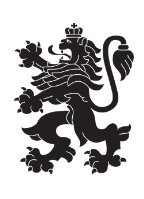 Министерство на земеделието, храните и горитеОбластна дирекция „Земеделие“ – гр.ПазарджикЗ   А   П   О   В   Е   Д№ РД-04-168/ 25.09.2019г.СТОЯН ТРАЯНОВ – директор на областна дирекция „Земеделие” гр. Пазарджик, след като разгледах, обсъдих и оцених доказателствения материал по административната преписка за землището на с.Свобода, община Стрелча, област Пазарджик, за стопанската 2019 – 2020 г. (1.10.2019 г. – 1.10.2020 г.), а именно: заповед № РД 04-72/05.08.2019 г., по чл. 37в, ал. 1 ЗСПЗЗ, за създаване на комисия, доклада на комисията и приложените към него: сключеното споразумение, проекта на картата за разпределение на масивите за ползване в землището, проекта на регистър към картата, които са неразделна част от споразумението, както и всички останали документи по преписката,  за да се произнеса установих от фактическа и правна страна следното:І. ФАКТИЧЕСКА СТРАНА1) Заповедта на директора на областна дирекция „Земеделие” гр. Пазарджик № РД 04-72/05.08.2019 г., с която е създадена комисията за землището на с.Свобода, община Стрелча, област Пазарджик, е издадена до 05.08.2019 г., съгласно разпоредбата на чл. 37в, ал. 1 ЗСПЗЗ.2) Изготвен е доклад на комисията. Докладът съдържа всички необходими реквизити и данни, съгласно чл. 37в, ал. 4 ЗСПЗЗ и чл. 72в, ал. 1 – 4 ППЗСПЗЗ.Към доклада на комисията по чл. 37в, ал. 1 ЗСПЗЗ са приложени сключеното споразумение, проектът на картата на масивите за ползване в землището и проектът на регистър към нея.Сключено е споразумение, което е подписано от всички участници на 20.08.2019 г., с което са разпределили масивите за ползване в землището за стопанската 2019 – 2020 г. (1.10.2019 г. – 1.10.2020 г.).Споразумението обхваща не по-малко от две трети от общата площ на масивите за ползване в землището. Спазени са изискванията на чл. 37в, ал. 2 определящи срок за сключване на споразумението и минимална обща площ на масивите за ползване.Неразделна част от споразумението са проектът на картата за разпределение на масивите за ползване в землището и регистърът към нея, който съдържа всички необходими и -съществени данни, съгласно чл. 74, ал. 1 – 4 ППЗСПЗЗ.ІІ. ПРАВНА СТРАНАПроцедурата по сключване на споразумение между ползвателите/собствениците на земеделски земи (имоти), съответно за служебно разпределение на имотите в масивите за ползване в съответното землище, има законната цел за насърчаване на уедрено ползване на земеделските земи и създаване на масиви, ясно изразена в чл. чл. 37б и 37в ЗСПЗЗ, съответно чл.чл. 69 – 76 ППЗСПЗЗ.По своята правна същност процедурата за създаване на масиви за ползване в землището за съответната стопанска година е един смесен, динамичен и последователно осъществяващ се фактически състав. Споразумението между участниците е гражданскоправният юридически факт, а докладът на комисията, служебното разпределение на масивите за ползване и заповедта на директора на областната дирекция „Земеделие”, са административноправните юридически факти.Всички елементи на смесения фактически състав са осъществени, като са спазени изискванията на закона, конкретно посочени във фактическата част на заповедта.С оглед изложените фактически и правни доводи, на основание чл. 37в, ал. 4, ал. 5, ал. 6 и ал. 7 от ЗСПЗЗ, във връзка с чл. 75а, ал. 1, т. 1-3, ал. 2 от ППЗСПЗЗ,Р А З П О Р Е Д И Х:Въз основа на ДОКЛАДА на комисията:ОДОБРЯВАМ сключеното споразумение по чл. 37в, ал. 2 ЗСПЗЗ, включително и за имотите по чл. 37в, ал. 3, т. 2 ЗСПЗЗ, с което са разпределени масивите за ползване в землището на с.Свобода, община Стрелча, област Пазарджик, за стопанската  2019 -2020 година, считано от 01.10.2019 г. до 01.10.2020 г.ОДОБРЯВАМ картата на разпределените масиви за ползване в посоченото землище, както и регистърът към нея, които са ОКОНЧАТЕЛНИ за стопанската година, считано от 01.10.2019 г. до 01.10.2020 г. Заповедта, заедно с окончателните карта на масивите за ползване и регистър, да се обяви в кметството на с. Свобода и в сградата на общинската служба по земеделие гр. Панагюрище, както и да се публикува на интернет страницата на община Стрелча и областна дирекция „Земеделие” гр. Пазарджик, в срок от 7 дни от нейното издаване.Ползвател на земеделски земи, на който със заповедта са определени за ползване за стопанската 2019 – 2020 г., земите по чл. 37в, ал. 3, т. 2 от ЗСПЗЗ, е ДЛЪЖЕН да внесе по банкова сметка, с IBAN BG34UBBS80023300251210 и BIC UBBSBGSF, на областна дирекция „Земеделие” гр. Пазарджик, паричната сума в размер на определеното средно годишно рентно плащане за землището, в срок ДО ТРИ МЕСЕЦА от публикуването на настоящата заповед. Сумите са депозитни и се изплащат от областна дирекция „Земеделие” гр. Пазарджик на провоимащите лица, в срок от 10 (десет) години.За ползвателите, които не са заплатили в горния срок паричните суми за ползваните земи по чл. 37в, ал. 3, т 2 ЗСПЗЗ, съгласно настоящата заповед, директорът на областна дирекция „Земеделие” издава заповед за заплащане на трикратния размер на средното годишно рентно плащане за землището. В седемдневен срок от получаването на заповедта ползвателите превеждат паричните суми по сметка на областна дирекция „Земеделие” гр. Пазарджик.Заповедта може да се обжалва в 14 дневен срок, считано от обявяването/публикуването й, чрез областна дирекция „Земеделие” гр. Пазарджик, по реда предвиден в АПК – по административен пред министъра на земеделието и храните и/или съдебен ред пред Районен съд гр. Панагюрище.Обжалването на заповедта не спира нейното изпълнение.
Стоян Атанасов Траянов (Директор)
16.09.2019г. 11:58ч.
ОДЗ-Пазарджик


Електронният подпис се намира в отделен файл с название signature.txt.p7s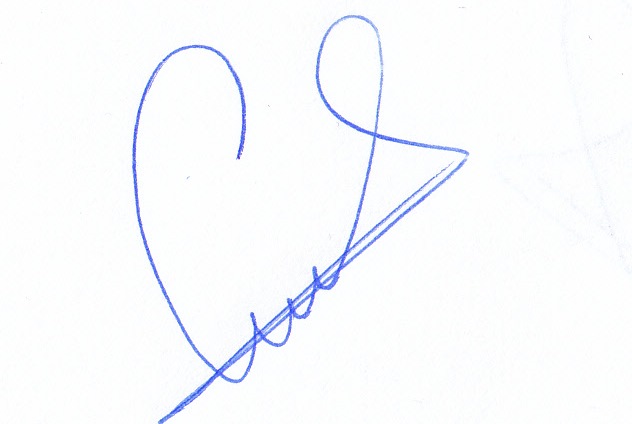 ПРИЛОЖЕНИЕСпоразумение на масиви за ползване на земеделски земи по чл. 37в, ал. 2 от ЗСПЗЗза стопанската 2019/2020 годиназа землището на с. Свобода, ЕКАТТЕ 65807, община Стрелча, област Пазарджик.ПолзвателПолзвателМасив №Имот с регистрирано правно основаниеИмот с регистрирано правно основаниеИмот по чл. 37в, ал. 3, т. 2 от ЗСПЗЗИмот по чл. 37в, ал. 3, т. 2 от ЗСПЗЗИмот по чл. 37в, ал. 3, т. 2 от ЗСПЗЗСобственикПолзвателПолзвателМасив №№Площ дка№Площ дкаДължимо рентно плащане в лв.Собственик"АГРО ШАНС 2012" ООД"АГРО ШАНС 2012" ООД425.1533.295БОЖКО ГЕРГИЕВ ШИЛЕВ и др."АГРО ШАНС 2012" ООД"АГРО ШАНС 2012" ООД425.8724.000ЦВЕТАН ПЕТРОВ НАНЧЕВ и др."АГРО ШАНС 2012" ООД"АГРО ШАНС 2012" ООД425.12421.218ИВАН АТАНАСОВ ГЕНОВ и др."АГРО ШАНС 2012" ООД"АГРО ШАНС 2012" ООД425.2020.601ЦВЕТАН ПЕТРОВ НАНЧЕВ и др."АГРО ШАНС 2012" ООД"АГРО ШАНС 2012" ООД425.7520.238АТАНАС МАРИНОВ ГЕНОВ"АГРО ШАНС 2012" ООД"АГРО ШАНС 2012" ООД425.2320.001ЦВЕТАН ПЕТРОВ НАНЧЕВ"АГРО ШАНС 2012" ООД"АГРО ШАНС 2012" ООД425.8818.000ЦВЕТАН ПЕТРОВ НАНЧЕВ"АГРО ШАНС 2012" ООД"АГРО ШАНС 2012" ООД425.3516.799ЦВЕТАН ПЕТРОВ НАНЧЕВ и др."АГРО ШАНС 2012" ООД"АГРО ШАНС 2012" ООД425.6916.028ЦВЕТАН ПЕТРОВ НАНЧЕВ и др."АГРО ШАНС 2012" ООД"АГРО ШАНС 2012" ООД425.7415.999ПЕТЪР ЦВЕТАНОВ НАНЧЕВ"АГРО ШАНС 2012" ООД"АГРО ШАНС 2012" ООД425.2215.297ЦВЕТАН ПЕТРОВ НАНЧЕВ"АГРО ШАНС 2012" ООД"АГРО ШАНС 2012" ООД425.4015.000"С.И.Г." ООД"АГРО ШАНС 2012" ООД"АГРО ШАНС 2012" ООД425.8414.001АНГЕЛ ВАСИЛЕВ ГЕНОВ"АГРО ШАНС 2012" ООД"АГРО ШАНС 2012" ООД425.8113.682АТАНАС КУРТОВ ГАГОВ"АГРО ШАНС 2012" ООД"АГРО ШАНС 2012" ООД425.1713.524ГЕОРГИ ИВАНОВ ШИЛЕВ"АГРО ШАНС 2012" ООД"АГРО ШАНС 2012" ООД425.2413.048"ВЕНЖОР АГРО" ООД"АГРО ШАНС 2012" ООД"АГРО ШАНС 2012" ООД425.5212.872НАДЕЖДА ИВАНОВА БЕКЯРОВА"АГРО ШАНС 2012" ООД"АГРО ШАНС 2012" ООД425.3912.003ЦВЕТАН ПЕТРОВ НАНЧЕВ и др."АГРО ШАНС 2012" ООД"АГРО ШАНС 2012" ООД425.13912.000ИВАНКА СТОЯНОВА ДАЛЕВА"АГРО ШАНС 2012" ООД"АГРО ШАНС 2012" ООД425.14012.000ЦВЕТАН ПЕТРОВ НАНЧЕВ"АГРО ШАНС 2012" ООД"АГРО ШАНС 2012" ООД425.2511.997ЦВЕТАН ПЕТРОВ НАНЧЕВ"АГРО ШАНС 2012" ООД"АГРО ШАНС 2012" ООД425.8211.906МАРИЯ ЦВЕТАНОВА НАНЧЕВА"АГРО ШАНС 2012" ООД"АГРО ШАНС 2012" ООД425.709.553ЦВЕТАН ПЕТРОВ НАНЧЕВ"АГРО ШАНС 2012" ООД"АГРО ШАНС 2012" ООД425.419.500ЦВЕТАН ПЕТРОВ НАНЧЕВ"АГРО ШАНС 2012" ООД"АГРО ШАНС 2012" ООД425.199.490ЦВЕТАН ПЕТРОВ НАНЧЕВ"АГРО ШАНС 2012" ООД"АГРО ШАНС 2012" ООД425.189.393ЦВЕТАН ПЕТРОВ НАНЧЕВ"АГРО ШАНС 2012" ООД"АГРО ШАНС 2012" ООД425.1239.250ЗОРКА ИВАНОВА ВАНЧЕВА"АГРО ШАНС 2012" ООД"АГРО ШАНС 2012" ООД425.1229.250НЕДЯЛКА ДИМИТРОВА СЪБЕВА"АГРО ШАНС 2012" ООД"АГРО ШАНС 2012" ООД425.129.056АНГЕЛ МАРИНОВ НОНОВ"АГРО ШАНС 2012" ООД"АГРО ШАНС 2012" ООД425.389.000ГЕОРГИ КУРТЕВ ГАГОВ и др."АГРО ШАНС 2012" ООД"АГРО ШАНС 2012" ООД425.318.993ЦВЕТАН ПЕТРОВ НАНЧЕВ и др."АГРО ШАНС 2012" ООД"АГРО ШАНС 2012" ООД425.268.779ВЛАДИМИР ИВАНОВ АНГЕЛОВ"АГРО ШАНС 2012" ООД"АГРО ШАНС 2012" ООД425.798.449ЦВЕТАН ПЕТРОВ НАНЧЕВ и др."АГРО ШАНС 2012" ООД"АГРО ШАНС 2012" ООД425.518.000МАРИН КУРТЕВ ГАГОВ"АГРО ШАНС 2012" ООД"АГРО ШАНС 2012" ООД425.557.999ЦВЕТАН СТОИМЕНОВ ТРИЧКОВ"АГРО ШАНС 2012" ООД"АГРО ШАНС 2012" ООД425.837.700ЦВЕТАН ПЕТРОВ НАНЧЕВ"АГРО ШАНС 2012" ООД"АГРО ШАНС 2012" ООД425.687.657122.51ИВАН ПЕТРОВ ГАГОВ"АГРО ШАНС 2012" ООД"АГРО ШАНС 2012" ООД425.297.535ИВАН КОСТОВ ЧАУШЕВ"АГРО ШАНС 2012" ООД"АГРО ШАНС 2012" ООД425.307.436ОБЩИНА СТРЕЛЧА"АГРО ШАНС 2012" ООД"АГРО ШАНС 2012" ООД425.167.227ЦВЕТКА ВЕЛИКОВА НАНЧЕВА и др."АГРО ШАНС 2012" ООД"АГРО ШАНС 2012" ООД425.277.196ЦВЕТАН ПЕТРОВ НАНЧЕВ"АГРО ШАНС 2012" ООД"АГРО ШАНС 2012" ООД425.857.001ЦВЕТАН ПЕТРОВ НАНЧЕВ"АГРО ШАНС 2012" ООД"АГРО ШАНС 2012" ООД425.476.999ЦВЕТАН ПЕТРОВ НАНЧЕВ"АГРО ШАНС 2012" ООД"АГРО ШАНС 2012" ООД425.776.988ЦВЕТАН ПЕТРОВ НАНЧЕВ"АГРО ШАНС 2012" ООД"АГРО ШАНС 2012" ООД425.1076.831ЦВЕТАН ПЕТРОВ НАНЧЕВ"АГРО ШАНС 2012" ООД"АГРО ШАНС 2012" ООД425.456.501ЦВЕТАН ПЕТРОВ НАНЧЕВ"АГРО ШАНС 2012" ООД"АГРО ШАНС 2012" ООД425.336.444КРЪСТЬО КУРТЕВ ГАГОВ"АГРО ШАНС 2012" ООД"АГРО ШАНС 2012" ООД425.546.001МАРИН КОСТОВ ЧАУШЕВ"АГРО ШАНС 2012" ООД"АГРО ШАНС 2012" ООД425.376.001ЦВЕТАН ПЕТРОВ НАНЧЕВ"АГРО ШАНС 2012" ООД"АГРО ШАНС 2012" ООД425.285.800ЦВЕТАН ПЕТРОВ НАНЧЕВ"АГРО ШАНС 2012" ООД"АГРО ШАНС 2012" ООД425.805.744ЦВЕТАН ПЕТРОВ НАНЧЕВ и др."АГРО ШАНС 2012" ООД"АГРО ШАНС 2012" ООД425.465.500ЦВЕТАН ПЕТРОВ НАНЧЕВ"АГРО ШАНС 2012" ООД"АГРО ШАНС 2012" ООД425.495.498ЦВЕТАН ПЕТРОВ НАНЧЕВ"АГРО ШАНС 2012" ООД"АГРО ШАНС 2012" ООД425.425.40086.41ГЕОРГИ НОНОВ МОСКОВ"АГРО ШАНС 2012" ООД"АГРО ШАНС 2012" ООД425.505.308"ВЕНЖОР АГРО" ООД"АГРО ШАНС 2012" ООД"АГРО ШАНС 2012" ООД425.135.269СТОЙЧО ДИМИТРОВ НОНОВ и др."АГРО ШАНС 2012" ООД"АГРО ШАНС 2012" ООД425.535.000БОГОМИЛ РАДЕВ ЧАУШЕВ"АГРО ШАНС 2012" ООД"АГРО ШАНС 2012" ООД425.484.800ПЕТЪР ЦВЕТАНОВ НАНЧЕВ и др."АГРО ШАНС 2012" ООД"АГРО ШАНС 2012" ООД425.764.641ПЕТЪР ЦВЕТАНОВ НАНЧЕВ"АГРО ШАНС 2012" ООД"АГРО ШАНС 2012" ООД425.564.574ТАТЯНА КРЪСТЕВА НАНЧЕВА и др."АГРО ШАНС 2012" ООД"АГРО ШАНС 2012" ООД425.784.427АНГЕЛ ПЕТКОВ ГУЩЕРОВ и др."АГРО ШАНС 2012" ООД"АГРО ШАНС 2012" ООД425.84.097ЦВЕТАН КОСТОВ ДОНОВ"АГРО ШАНС 2012" ООД"АГРО ШАНС 2012" ООД425.344.001ЦВЕТАН ПЕТРОВ НАНЧЕВ"АГРО ШАНС 2012" ООД"АГРО ШАНС 2012" ООД425.714.001ИВАН ТРЕНДАФИЛОВ ВАСИЛЕВ"АГРО ШАНС 2012" ООД"АГРО ШАНС 2012" ООД425.444.000ЦВЕТКА ВЕЛИКОВА НАНЧЕВА"АГРО ШАНС 2012" ООД"АГРО ШАНС 2012" ООД425.734.000ЦВЕТАН ПЕТРОВ НАНЧЕВ и др."АГРО ШАНС 2012" ООД"АГРО ШАНС 2012" ООД425.724.000ЗАПРЯН ТРЕНДАФИЛОВ ВАСИЛЕВ"АГРО ШАНС 2012" ООД"АГРО ШАНС 2012" ООД425.364.000ЦВЕТКА ВЕЛИКОВА НАНЧЕВА"АГРО ШАНС 2012" ООД"АГРО ШАНС 2012" ООД425.893.934ЦВЕТАН ПЕТРОВ НАНЧЕВ"АГРО ШАНС 2012" ООД"АГРО ШАНС 2012" ООД425.143.766ЦВЕТАН ПЕТРОВ НАНЧЕВ"АГРО ШАНС 2012" ООД"АГРО ШАНС 2012" ООД425.1333.081ЦВЕТАН ПЕТРОВ НАНЧЕВ"АГРО ШАНС 2012" ООД"АГРО ШАНС 2012" ООД425.1003.080ПЕТЪР ЦВЕТАНОВ НАНЧЕВ"АГРО ШАНС 2012" ООД"АГРО ШАНС 2012" ООД425.1343.070ЦВЕТАН ПЕТРОВ НАНЧЕВ"АГРО ШАНС 2012" ООД"АГРО ШАНС 2012" ООД425.1323.070ЦВЕТАН ПЕТРОВ НАНЧЕВ"АГРО ШАНС 2012" ООД"АГРО ШАНС 2012" ООД425.1062.427ТАТЯНА КРЪСТЕВА НАНЧЕВА и др."АГРО ШАНС 2012" ООД"АГРО ШАНС 2012" ООД425.1051.00016.00ЦВЯТКО ПЕТКОВ ЛАЛОВ"АГРО ШАНС 2012" ООД"АГРО ШАНС 2012" ООД2322.1019.985ЦВЕТАН ПЕТРОВ НАНЧЕВ"АГРО ШАНС 2012" ООД"АГРО ШАНС 2012" ООД2322.2712.500"С.И.Г." ООД"АГРО ШАНС 2012" ООД"АГРО ШАНС 2012" ООД2322.911.931ТАТЯНА КРЪСТЕВА НАНЧЕВА и др."АГРО ШАНС 2012" ООД"АГРО ШАНС 2012" ООД2322.1710.634СТОЙЧО КРЪСТЕВ НОНОВ"АГРО ШАНС 2012" ООД"АГРО ШАНС 2012" ООД2322.149.001ЦВЕТАН ПЕТРОВ НАНЧЕВ"АГРО ШАНС 2012" ООД"АГРО ШАНС 2012" ООД2322.379.001ЦВЕТАН ПЕТРОВ НАНЧЕВ"АГРО ШАНС 2012" ООД"АГРО ШАНС 2012" ООД2322.359.000ЦВЕТАН ПЕТРОВ НАНЧЕВ"АГРО ШАНС 2012" ООД"АГРО ШАНС 2012" ООД2322.168.397ЦВЕТАН ПЕТРОВ НАНЧЕВ"АГРО ШАНС 2012" ООД"АГРО ШАНС 2012" ООД2322.227.998ПЕТЪР ЦВЕТАНОВ НАНЧЕВ"АГРО ШАНС 2012" ООД"АГРО ШАНС 2012" ООД2322.116.934"ВЕНЖОР АГРО" ООД"АГРО ШАНС 2012" ООД"АГРО ШАНС 2012" ООД2322.186.860ЗАПРИН АТАНАСОВ НОНОВ и др."АГРО ШАНС 2012" ООД"АГРО ШАНС 2012" ООД2322.196.500ДИМИТЪР ГЕОРГИЕВ ТРИЧКОВ"АГРО ШАНС 2012" ООД"АГРО ШАНС 2012" ООД2322.126.072ЦВЕТАН ПЕТРОВ НАНЧЕВ"АГРО ШАНС 2012" ООД"АГРО ШАНС 2012" ООД2322.296.033МАРИЯ ЦВЕТАНОВА НАНЧЕВА"АГРО ШАНС 2012" ООД"АГРО ШАНС 2012" ООД2322.335.799ГЕОРГИ ЛАЗАРОВ ТРИЧКОВ"АГРО ШАНС 2012" ООД"АГРО ШАНС 2012" ООД2322.345.650ЦВЕТАН ПЕТРОВ НАНЧЕВ"АГРО ШАНС 2012" ООД"АГРО ШАНС 2012" ООД2322.214.999"БЪЛГЕРИАН ОРГАНИРОУЗ" ЕООД и др."АГРО ШАНС 2012" ООД"АГРО ШАНС 2012" ООД2322.154.559"БЪЛГЕРИАН ОРГАНИРОУЗ" ЕООД"АГРО ШАНС 2012" ООД"АГРО ШАНС 2012" ООД2322.364.179СТОЙЧО ПЕТКОВ НОНОВ и др."АГРО ШАНС 2012" ООД"АГРО ШАНС 2012" ООД2322.204.085ЦВЕТАН ПЕТРОВ НАНЧЕВ"АГРО ШАНС 2012" ООД"АГРО ШАНС 2012" ООД2322.134.00764.11СТОИЛ МИТОВ ТРИЧКОВ"АГРО ШАНС 2012" ООД"АГРО ШАНС 2012" ООД2322.263.22051.51ФИЛИП АНГЕЛОВ БУРОВ"АГРО ШАНС 2012" ООД"АГРО ШАНС 2012" ООД2322.233.000ГЕОРГИ ГЕРОВ ПИСКОВ"АГРО ШАНС 2012" ООД"АГРО ШАНС 2012" ООД2322.322.404ЦВЕТАН ПЕТРОВ НАНЧЕВ"АГРО ШАНС 2012" ООД"АГРО ШАНС 2012" ООД2322.312.254ЦВЕТАН ПЕТРОВ НАНЧЕВ"АГРО ШАНС 2012" ООД"АГРО ШАНС 2012" ООД2322.382.095ЦВЕТАН ПЕТРОВ НАНЧЕВ"АГРО ШАНС 2012" ООД"АГРО ШАНС 2012" ООД2322.252.000СПАС АНГЕЛОВ ПИСКОВ"АГРО ШАНС 2012" ООД"АГРО ШАНС 2012" ООД2322.241.55824.93ДИМИТЪР ГЕОРГИЕВ ТРИЧКОВ"АГРО ШАНС 2012" ООД"АГРО ШАНС 2012" ООД2322.301.353ПЕТЪР ЦВЕТАНОВ НАНЧЕВ и др.ОБЩО за ползвателя (дка)ОБЩО за ползвателя (дка)850.39122.842365.47"АГРОЕКСПЕРТ" ЕООД"АГРОЕКСПЕРТ" ЕООД1611.1214.149"ВЕНЖОР АГРО" ООД"АГРОЕКСПЕРТ" ЕООД"АГРОЕКСПЕРТ" ЕООД1611.1111.962КОСТА АНГЕЛОВ КОСТОВ"АГРОЕКСПЕРТ" ЕООД"АГРОЕКСПЕРТ" ЕООД2614.1311.825МАРИН КУРТЕВ ГАГОВ"АГРОЕКСПЕРТ" ЕООД"АГРОЕКСПЕРТ" ЕООД2614.259.670"ВЕНЖОР АГРО" ООД"АГРОЕКСПЕРТ" ЕООД"АГРОЕКСПЕРТ" ЕООД2614.169.262"ВЕНЖОР АГРО" ООД"АГРОЕКСПЕРТ" ЕООД"АГРОЕКСПЕРТ" ЕООД2614.288.280"ВЕНЖОР АГРО" ООД"АГРОЕКСПЕРТ" ЕООД"АГРОЕКСПЕРТ" ЕООД2614.228.195ГЕОРГИ КУРТЕВ ГАГОВ и др."АГРОЕКСПЕРТ" ЕООД"АГРОЕКСПЕРТ" ЕООД2614.198.011МАРИЯ ЦВЕТАНОВА НАНЧЕВА"АГРОЕКСПЕРТ" ЕООД"АГРОЕКСПЕРТ" ЕООД2614.177.556"БЪЛГЕРИАН ОРГАНИРОУЗ" ЕООД"АГРОЕКСПЕРТ" ЕООД"АГРОЕКСПЕРТ" ЕООД2614.247.000ЦВЕТКА ВЕЛИКОВА НАНЧЕВА и др."АГРОЕКСПЕРТ" ЕООД"АГРОЕКСПЕРТ" ЕООД2614.236.413"ВЕНЖОР АГРО" ООД"АГРОЕКСПЕРТ" ЕООД"АГРОЕКСПЕРТ" ЕООД2614.146.115КАТЯ АНГЕЛОВА ГАГОВА"АГРОЕКСПЕРТ" ЕООД"АГРОЕКСПЕРТ" ЕООД2614.266.00496.06ИВАН МИТОВ ГАГОВ"АГРОЕКСПЕРТ" ЕООД"АГРОЕКСПЕРТ" ЕООД2614.275.322АТАНАС ГЕОРГИЕВ СИМОНОВ"АГРОЕКСПЕРТ" ЕООД"АГРОЕКСПЕРТ" ЕООД2614.154.582АТАНАС КУРТОВ ГАГОВ"АГРОЕКСПЕРТ" ЕООД"АГРОЕКСПЕРТ" ЕООД2614.214.574ЦВЕТАН ПЕТРОВ НАНЧЕВ"АГРОЕКСПЕРТ" ЕООД"АГРОЕКСПЕРТ" ЕООД2614.183.935МЕГА ПЛОД ЕООД"АГРОЕКСПЕРТ" ЕООД"АГРОЕКСПЕРТ" ЕООД2614.202.64742.35КАРАМФИЛ НЕЙКОВ НЕЙЧЕВ"АГРОЕКСПЕРТ" ЕООД"АГРОЕКСПЕРТ" ЕООД2714.298.401ЦВЕТАН ПЕТРОВ НАНЧЕВ"АГРОЕКСПЕРТ" ЕООД"АГРОЕКСПЕРТ" ЕООД2714.305.840"ВЕНЖОР АГРО" ООД"АГРОЕКСПЕРТ" ЕООД"АГРОЕКСПЕРТ" ЕООД2714.314.794"РОСАГРОФОНД" ООД"АГРОЕКСПЕРТ" ЕООД"АГРОЕКСПЕРТ" ЕООД3120.1363.843ЦВЕТАН ПЕТРОВ НАНЧЕВ и др."АГРОЕКСПЕРТ" ЕООД"АГРОЕКСПЕРТ" ЕООД3120.83.838ПЕТЪР ЙОРДАНОВ МОСКОВ"АГРОЕКСПЕРТ" ЕООД"АГРОЕКСПЕРТ" ЕООД3120.73.364ИЛИН ИВАНОВ ЙОКОВ"АГРОЕКСПЕРТ" ЕООД"АГРОЕКСПЕРТ" ЕООД3120.1392.324СТОЙЧО КРЪСТЕВ НОНОВ"АГРОЕКСПЕРТ" ЕООД"АГРОЕКСПЕРТ" ЕООД3120.1372.180ПАВЕЛ НЕШЕВ ШИРИЛИНКОВ"АГРОЕКСПЕРТ" ЕООД"АГРОЕКСПЕРТ" ЕООД3120.1402.110КАРАМФИЛ ЛАЗАРОВ ЦАКОВ"АГРОЕКСПЕРТ" ЕООД"АГРОЕКСПЕРТ" ЕООД3120.1381.954ПЕТЪР ЦВЕТАНОВ НАНЧЕВ"АГРОЕКСПЕРТ" ЕООД"АГРОЕКСПЕРТ" ЕООД3120.1431.80228.83ИЛИН ДИМИТРОВ ЦАКОВ"АГРОЕКСПЕРТ" ЕООД"АГРОЕКСПЕРТ" ЕООД3120.1441.275СТЕФАН ДИМИТРОВ ЦАКОВ и др."АГРОЕКСПЕРТ" ЕООД"АГРОЕКСПЕРТ" ЕООД3120.1421.218ТАТЯНА КРЪСТЕВА НАНЧЕВА и др."АГРОЕКСПЕРТ" ЕООД"АГРОЕКСПЕРТ" ЕООД3120.1411.20919.34ИЛИН ИВАНОВ ЙОКОВ"АГРОЕКСПЕРТ" ЕООД"АГРОЕКСПЕРТ" ЕООД3120.1451.18318.92КАРАМФИЛ ДИМИТРОВ ЦАКОВ"АГРОЕКСПЕРТ" ЕООД"АГРОЕКСПЕРТ" ЕООД3120.1501.089ПАВЕЛ НЕШЕВ ШИРИЛИНКОВ"АГРОЕКСПЕРТ" ЕООД"АГРОЕКСПЕРТ" ЕООД3120.1530.818ПАВЕЛ НЕШЕВ ШИРИЛИНКОВ"АГРОЕКСПЕРТ" ЕООД"АГРОЕКСПЕРТ" ЕООД3120.1520.733ПАВЕЛ НЕШЕВ ШИРИЛИНКОВ"АГРОЕКСПЕРТ" ЕООД"АГРОЕКСПЕРТ" ЕООД3120.1490.681ПАВЕЛ НЕШЕВ ШИРИЛИНКОВ"АГРОЕКСПЕРТ" ЕООД"АГРОЕКСПЕРТ" ЕООД3120.1510.2684.29АНГЕЛ СТОЙКОВ НОНОВ"АГРОЕКСПЕРТ" ЕООД"АГРОЕКСПЕРТ" ЕООД3829.1710.405АТАНАС ЯНКОВ УЗУНОВ"АГРОЕКСПЕРТ" ЕООД"АГРОЕКСПЕРТ" ЕООД3829.188.057МАРИН КРАЙЧЕВ ХАДЖИЕВ"АГРОЕКСПЕРТ" ЕООД"АГРОЕКСПЕРТ" ЕООД3829.206.514АТАНАС ИВАНОВ БЕКЯРОВ"АГРОЕКСПЕРТ" ЕООД"АГРОЕКСПЕРТ" ЕООД3829.165.265ИЛИН ДИНКОВ БУРОВ"АГРОЕКСПЕРТ" ЕООД"АГРОЕКСПЕРТ" ЕООД3829.152.976"ВЕНЖОР АГРО" ООД"АГРОЕКСПЕРТ" ЕООД"АГРОЕКСПЕРТ" ЕООД5021.15.559"НАТУРЕЛА ТРЕЙД" ЕООД"АГРОЕКСПЕРТ" ЕООД"АГРОЕКСПЕРТ" ЕООД5021.35.357ЦАНКО ГЕОРГИЕВ ЧАРДАКОВ и др."АГРОЕКСПЕРТ" ЕООД"АГРОЕКСПЕРТ" ЕООД5021.25.313СПАС АНГЕЛОВ ПИСКОВ"АГРОЕКСПЕРТ" ЕООД"АГРОЕКСПЕРТ" ЕООД5021.44.816ХРИСТОСКО СМИЛЕНОВ АНГЕЛОВ"АГРОЕКСПЕРТ" ЕООД"АГРОЕКСПЕРТ" ЕООД5816.1135.352ПЕТЪР ЦВЕТАНОВ НАНЧЕВ и др."АГРОЕКСПЕРТ" ЕООД"АГРОЕКСПЕРТ" ЕООД5816.1073.581НИКОЛА АНГЕЛОВ КЕСОВ"АГРОЕКСПЕРТ" ЕООД"АГРОЕКСПЕРТ" ЕООД5816.1122.366ПЕТЪР АНГЕЛОВ КЕСОВ"АГРОЕКСПЕРТ" ЕООД"АГРОЕКСПЕРТ" ЕООД5816.1111.999МИЛАНА ТРЕНДАФИЛОВА ДЕЛОВА"АГРОЕКСПЕРТ" ЕООД"АГРОЕКСПЕРТ" ЕООД5816.1141.662ПЕТЪР ЦВЕТАНОВ НАНЧЕВ и др."АГРОЕКСПЕРТ" ЕООД"АГРОЕКСПЕРТ" ЕООД7632.223.896АТАНАС ПАНЧЕВ ДОЙЧЕВ"АГРОЕКСПЕРТ" ЕООД"АГРОЕКСПЕРТ" ЕООД7632.210.4216.74ПАНЧО ЦВЯТКОВ ДОЙЧЕВ и др."АГРОЕКСПЕРТ" ЕООД"АГРОЕКСПЕРТ" ЕООД8632.2011.218МИТКА ПАНЧЕВА ДОЙЧЕВА"АГРОЕКСПЕРТ" ЕООД"АГРОЕКСПЕРТ" ЕООД8632.217.171114.74ПАНЧО ЦВЯТКОВ ДОЙЧЕВ и др."АГРОЕКСПЕРТ" ЕООД"АГРОЕКСПЕРТ" ЕООД9017.1614.261НЕШО ЛАЗАРОВ АНГЕЛОВ"АГРОЕКСПЕРТ" ЕООД"АГРОЕКСПЕРТ" ЕООД9017.467.663ЦВЕТАН ПЕТРОВ НАНЧЕВ"АГРОЕКСПЕРТ" ЕООД"АГРОЕКСПЕРТ" ЕООД9017.157.486ИЛИН ИВАНОВ ЙОКОВ"АГРОЕКСПЕРТ" ЕООД"АГРОЕКСПЕРТ" ЕООД9017.475.165"БЪЛГЕРИАН ОРГАНИРОУЗ" ЕООД и др."АГРОЕКСПЕРТ" ЕООД"АГРОЕКСПЕРТ" ЕООД9017.143.177ПЕТЪР ЦВЕТАНОВ НАНЧЕВ и др."АГРОЕКСПЕРТ" ЕООД9017.132.000ЦВЕТАН ПЕТРОВ НАНЧЕВ"АГРОЕКСПЕРТ" ЕООД9017.481.066ЦВЕТАН ПЕТРОВ НАНЧЕВ"АГРОЕКСПЕРТ" ЕООД9017.120.496ЦВЕТАН СТОИМЕНОВ ТРИЧКОВ"АГРОЕКСПЕРТ" ЕООД9017.690.3886.21АНГЕЛ НЕЙКОВ БЛАГОВ"АГРОЕКСПЕРТ" ЕООД9017.450.195ЦВЕТАН ПЕТРОВ НАНЧЕВ"АГРОЕКСПЕРТ" ЕООД9712.519.066ПЕТЪР ЦВЕТАНОВ НАНЧЕВ и др."АГРОЕКСПЕРТ" ЕООД9712.167.610МАРИН КОСТОВ ЧАУШЕВ"АГРОЕКСПЕРТ" ЕООД9712.176.467АТАНАС КУРТОВ ГАГОВ"АГРОЕКСПЕРТ" ЕООД9712.65.300ИВАН СТОЙЧЕВ ГАГОВ и др."АГРОЕКСПЕРТ" ЕООД9712.75.184"ВЕНЖОР АГРО" ООД"АГРОЕКСПЕРТ" ЕООД9712.185.001ИВАН СТЕФАНОВ ГАГОВ"АГРОЕКСПЕРТ" ЕООД9712.94.00264.03ИВАН ПЕТРОВ ГАГОВ"АГРОЕКСПЕРТ" ЕООД9712.103.998"ВЕНЖОР АГРО" ООД"АГРОЕКСПЕРТ" ЕООД9712.113.809МАРИЯНА АНГЕЛОВА ПИСКОВА"АГРОЕКСПЕРТ" ЕООД9712.1633.736РАДКО АТАНАСОВ ГЕНОВ"АГРОЕКСПЕРТ" ЕООД9712.1593.736ДЕТЕЛИНА ДИМИТРОВА АНДРЕЕВА"АГРОЕКСПЕРТ" ЕООД9712.1603.736ДЕТЕЛИНА ДИМИТРОВА АНДРЕЕВА"АГРОЕКСПЕРТ" ЕООД9712.1613.736МАРИЯ РАДОВА ГОВЕДАРОВА"АГРОЕКСПЕРТ" ЕООД9712.1623.736РУСКА РАДОВА ЦАКОВА"АГРОЕКСПЕРТ" ЕООД9712.23.397"БЪЛГЕРИАН ОРГАНИРОУЗ" ЕООД и др."АГРОЕКСПЕРТ" ЕООД9712.1513.392ФИЛИП АНГЕЛОВ БУРОВ"АГРОЕКСПЕРТ" ЕООД9712.923.060"ВЕНЖОР АГРО" ООД"АГРОЕКСПЕРТ" ЕООД9712.932.966"ВЕНЖОР АГРО" ООД"АГРОЕКСПЕРТ" ЕООД9712.1522.662ОБЩИНА СТРЕЛЧА"АГРОЕКСПЕРТ" ЕООД9712.192.500ДЕНИЦА ЛЮДМИЛОВА ХАИНОВАОБЩО за ползвателя (дка)390.25025.095401.51"АГРООРГАНИК 2" ООД1412.14914.494ГЕОРГИ ИВАНОВ ШИЛЕВ"АГРООРГАНИК 2" ООД1412.9113.700"С.И.Г." ООД"АГРООРГАНИК 2" ООД1412.878.603ЦВЕТАН ПЕТРОВ НАНЧЕВ"АГРООРГАНИК 2" ООД1412.887.501ЦВЕТАН ПЕТРОВ НАНЧЕВ"АГРООРГАНИК 2" ООД1412.1502.992БОЖКО ИВАНОВ ШИЛЕВ"АГРООРГАНИК 2" ООД1412.902.816АПОСТОЛ ИВАНОВ ЯНКОВ и др."АГРООРГАНИК 2" ООД1412.892.499ЦВЕТАН ПЕТРОВ НАНЧЕВ"АГРООРГАНИК 2" ООД6325.5735.783НАРОДНО УЧИЛИЩЕ С СВОБОДА"АГРООРГАНИК 2" ООД6325.6718.949МАРИН АТАНАСОВ ГЕНОВ"АГРООРГАНИК 2" ООД6325.6512.216ЦВЕТАН ПЕТРОВ НАНЧЕВ"АГРООРГАНИК 2" ООД6325.588.889ЦВЕТАН ПЕТРОВ НАНЧЕВ и др."АГРООРГАНИК 2" ООД6325.665.598ЦВЕТАН ПЕТРОВ НАНЧЕВ"АГРООРГАНИК 2" ООД6325.685.28184.50ИВАН ПЕТРОВ ГАГОВ"АГРООРГАНИК 2" ООД6325.1355.230ЦВЕТАН ПЕТРОВ НАНЧЕВ"АГРООРГАНИК 2" ООД6325.1385.228ЦВЕТАН ПЕТРОВ НАНЧЕВ"АГРООРГАНИК 2" ООД6325.1375.228"ВЕНЖОР АГРО" ООД"АГРООРГАНИК 2" ООД6325.1365.228"БЪЛГЕРИАН ОРГАНИРОУЗ" ЕООД"АГРООРГАНИК 2" ООД6325.893.317ЦВЕТАН ПЕТРОВ НАНЧЕВ"АГРООРГАНИК 2" ООД6325.903.000ЦВЕТКА ВЕЛИКОВА НАНЧЕВА"АГРООРГАНИК 2" ООД6812.212.923"БЪЛГЕРИАН ОРГАНИРОУЗ" ЕООД и др."АГРООРГАНИК 2" ООД6812.15212.713ОБЩИНА СТРЕЛЧА"АГРООРГАНИК 2" ООД6812.139.505ЦВЕТАН ПЕТРОВ НАНЧЕВ"АГРООРГАНИК 2" ООД6812.1157.100"ВЕНЖОР АГРО" ООД"АГРООРГАНИК 2" ООД6812.1476.511"БГ АГРОПРОЕКТ" ЕООД"АГРООРГАНИК 2" ООД6812.16.395"БЪЛГЕРИАН ОРГАНИРОУЗ" ЕООД"АГРООРГАНИК 2" ООД6812.144.00264.03ЗАПРИН АТАНАСОВ ГАГОВ"АГРООРГАНИК 2" ООД6812.113.885МАРИЯНА АНГЕЛОВА ПИСКОВА"АГРООРГАНИК 2" ООД6812.1513.060ФИЛИП АНГЕЛОВ БУРОВ"АГРООРГАНИК 2" ООД6812.1092.435ДЕНИЦА ЛЮДМИЛОВА ХАИНОВА"АГРООРГАНИК 2" ООД6812.152.072"БГ АГРОПРОЕКТ" ЕООД"АГРООРГАНИК 2" ООД6812.160.390МАРИН КОСТОВ ЧАУШЕВОБЩО за ползвателя (дка)228.2609.283148.52"БУЛРОЗ" ЕООД2518.1513.695КАТЯ АНГЕЛОВА ГАГОВА"БУЛРОЗ" ЕООД2926.2911.307ПЕТЪР ЦВЕТАНОВ НАНЧЕВ"БУЛРОЗ" ЕООД2926.2510.072ЦВЕТАН ПЕТРОВ НАНЧЕВ"БУЛРОЗ" ЕООД2926.245.955ПЕТЪР ЦВЕТАНОВ НАНЧЕВ и др."БУЛРОЗ" ЕООД2926.305.075"БЪЛГЕРИАН ОРГАНИРОУЗ" ЕООД и др."БУЛРОЗ" ЕООД2926.283.064АНГЕЛ ПЕТКОВ ГУЩЕРОВ и др."БУЛРОЗ" ЕООД2926.312.232ПЕТЪР ЦВЕТАНОВ НАНЧЕВ и др."БУЛРОЗ" ЕООД2926.272.047ПЕТЪР ЦВЕТАНОВ НАНЧЕВ"БУЛРОЗ" ЕООД2926.261.828ПЕТЪР ЦВЕТАНОВ НАНЧЕВ"БУЛРОЗ" ЕООД2926.230.859БОЖКО КРЪСТЕВ ШИЛЕВ и др."БУЛРОЗ" ЕООД4627.17.324ДИМИТЪР ПЕТКОВ БЕКЯРОВ"БУЛРОЗ" ЕООД4627.25.974ФИЛИП ГЕОРГИЕВ БЕКЯРОВ"БУЛРОЗ" ЕООД4627.35.10981.75ЛЪЧЕЗАР СЪБКОВ ЧАУШЕВ и др."БУЛРОЗ" ЕООД4627.65.027ЦВЕТАН ПЕТРОВ НАНЧЕВ"БУЛРОЗ" ЕООД4627.54.835КОСТАДИН АТАНАСОВ УЗУНОВ"БУЛРОЗ" ЕООД4627.43.789"БЪЛГЕРИАН ОРГАНИРОУЗ" ЕООД"БУЛРОЗ" ЕООД4627.92.715БОЖКО НЕНКОВ ПЕТРОВ"БУЛРОЗ" ЕООД6418.418.166СЪБО БЛАГОВ КАЦАРОВ"БУЛРОЗ" ЕООД9618.124.260"БЪЛГЕРИАН ОРГАНИРОУЗ" ЕООД"БУЛРОЗ" ЕООД9618.50.181ПЕТЪР ЦВЕТАНОВ НАНЧЕВ и др."БУЛРОЗ" ЕООД9831.910.804"ВЕНЖОР АГРО" ООД"БУЛРОЗ" ЕООД9831.117.554"БЪЛГЕРИАН ОРГАНИРОУЗ" ЕООД и др."БУЛРОЗ" ЕООД9831.107.346ЦВЕТАН ПЕТРОВ НАНЧЕВОБЩО за ползвателя (дка)124.1115.10981.75"КЕРАМИКА" ЕООД323.8824.300ПАВЕЛ НЕШЕВ ШИРИЛИНКОВ"КЕРАМИКА" ЕООД323.7622.690ДИМИТЪР ГЕОРГИЕВ ТРИЧКОВ"КЕРАМИКА" ЕООД323.7721.000ПЕТЪР ЦВЕТАНОВ НАНЧЕВ"КЕРАМИКА" ЕООД323.9017.999ЦВЕТАН ПЕТРОВ НАНЧЕВ"КЕРАМИКА" ЕООД323.9916.887ХРИСТОСКО ДИМИТРОВ ПИСКОВ"КЕРАМИКА" ЕООД323.6016.733ИВАН ДИМИТРОВ БЕКЯРОВ и др."КЕРАМИКА" ЕООД323.11515.999"БЪЛГЕРИАН ОРГАНИРОУЗ" ЕООД и др."КЕРАМИКА" ЕООД323.9215.499ЦВЕТАН ПЕТРОВ НАНЧЕВ"КЕРАМИКА" ЕООД323.11615.473ЦВЕТКА ВЕЛИКОВА НАНЧЕВА"КЕРАМИКА" ЕООД323.6315.000ЦВЕТАН ПЕТРОВ НАНЧЕВ"КЕРАМИКА" ЕООД323.7814.000ЦВЕТАН ПЕТРОВ НАНЧЕВ и др."КЕРАМИКА" ЕООД323.8213.732ИВАН НИКОЛОВ ТРИЧКОВ"КЕРАМИКА" ЕООД323.7013.599ИВАНКА АНГЕЛОВА ГАГОВА"КЕРАМИКА" ЕООД323.8913.260ГЕОРГИ ЛАЗАРОВ ТРИЧКОВ"КЕРАМИКА" ЕООД323.8712.999ТАТЯНА КРЪСТЕВА НАНЧЕВА и др."КЕРАМИКА" ЕООД323.11112.000НОНО ГЕОРГИЕВ НОНОВ"КЕРАМИКА" ЕООД323.6211.997ЦВЕТАН ПЕТРОВ НАНЧЕВ"КЕРАМИКА" ЕООД323.5811.501ПЕТЪР ЦВЕТАНОВ НАНЧЕВ и др."КЕРАМИКА" ЕООД323.7110.850СТОЙЧО КРЪСТЕВ НОНОВ"КЕРАМИКА" ЕООД323.9110.801ЦВЕТКА ВЕЛИКОВА НАНЧЕВА и др."КЕРАМИКА" ЕООД323.7910.388ТАТЯНА КРЪСТЕВА НАНЧЕВА и др."КЕРАМИКА" ЕООД323.10710.299КОСТАДИНА МАРИНОВА ТОТЛЯКОВА"КЕРАМИКА" ЕООД323.8510.000ИВАН СТОЙЧЕВ ГАГОВ и др."КЕРАМИКА" ЕООД323.809.900ЦВЕТАН ПЕТРОВ НАНЧЕВ"КЕРАМИКА" ЕООД323.599.801ЦВЕТКА ВЕЛИКОВА НАНЧЕВА и др."КЕРАМИКА" ЕООД323.869.500"РОСАГРОФОНД" ООД"КЕРАМИКА" ЕООД323.1008.000ЦВЕТАН ПЕТРОВ НАНЧЕВ"КЕРАМИКА" ЕООД323.647.999БОЖКО НЕНКОВ ПЕТРОВ"КЕРАМИКА" ЕООД323.687.789ТАТЯНА КРЪСТЕВА НАНЧЕВА и др."КЕРАМИКА" ЕООД323.677.133ПЕТЪР ЦВЕТАНОВ НАНЧЕВ"КЕРАМИКА" ЕООД323.737.001ЦВЕТАН ПЕТРОВ НАНЧЕВ"КЕРАМИКА" ЕООД323.1017.000ЦВЕТАН ПЕТРОВ НАНЧЕВ"КЕРАМИКА" ЕООД323.1106.999ЦВЕТАН ПЕТРОВ НАНЧЕВ"КЕРАМИКА" ЕООД323.656.399АТАНАС ГЕОРГИЕВ СИМОНОВ"КЕРАМИКА" ЕООД323.1046.200ЦВЕТАН ПЕТРОВ НАНЧЕВ"КЕРАМИКА" ЕООД323.1036.00296.04НАЙДЕН АНДРЕЕВ ТОДОРОВ"КЕРАМИКА" ЕООД323.695.999ТАТЯНА КРЪСТЕВА НАНЧЕВА и др."КЕРАМИКА" ЕООД323.1095.907ТОДОР ГЕОРГИЕВ ТРИЧКОВ"КЕРАМИКА" ЕООД323.1135.699ПЕТЪР ЦВЕТАНОВ НАНЧЕВ"КЕРАМИКА" ЕООД323.935.500ГЕОРГИ ДИМИТРОВ ПИСКОВ"КЕРАМИКА" ЕООД323.945.500ГИНА АТАНАСОВА ЧОЛАКОВА"КЕРАМИКА" ЕООД323.1025.407ЦВЕТАН ПЕТРОВ НАНЧЕВ и др."КЕРАМИКА" ЕООД323.665.000ИВАН НИКОЛОВ ХРИСТЕВ"КЕРАМИКА" ЕООД323.1145.000ХРИСТО ГЕОРГИЕВ АЛАНДЖИЙСКИ"КЕРАМИКА" ЕООД323.835.000ЦВЕТАН ПЕТРОВ НАНЧЕВ"КЕРАМИКА" ЕООД323.744.866ЦВЕТАН ПЕТРОВ НАНЧЕВ"КЕРАМИКА" ЕООД323.954.494ЦВЕТАН ПЕТРОВ НАНЧЕВ"КЕРАМИКА" ЕООД323.614.485"БГ АГРОПРОЕКТ" ЕООД"КЕРАМИКА" ЕООД323.1424.000"БЪЛГЕРИАН ОРГАНИРОУЗ" ЕООД"КЕРАМИКА" ЕООД323.1053.848ЦВЕТАН ПЕТРОВ НАНЧЕВ"КЕРАМИКА" ЕООД323.1543.667БОНКА ИЛИЕВА ИВАНОВА и др."КЕРАМИКА" ЕООД323.1563.667ЦВЯТКО КРЪСТЕВ ДОЙКИН и др."КЕРАМИКА" ЕООД323.1553.667НИКОЛА ДОЙКОВ ХРИСТЕВ"КЕРАМИКА" ЕООД323.1513.500ЦВЕТАН ПЕТРОВ НАНЧЕВ"КЕРАМИКА" ЕООД323.1493.500ЦВЕТАН ПЕТРОВ НАНЧЕВ"КЕРАМИКА" ЕООД323.1503.500ЦВЕТАН ПЕТРОВ НАНЧЕВ"КЕРАМИКА" ЕООД323.1413.299ЦОКО ГАНЧЕВ ПИСКОВ"КЕРАМИКА" ЕООД323.723.000"ВЕНЖОР АГРО" ООД"КЕРАМИКА" ЕООД323.972.996КОСТАДИН АТАНАСОВ УЗУНОВ"КЕРАМИКА" ЕООД323.962.671ПЕТЪР ЦВЕТАНОВ НАНЧЕВ"КЕРАМИКА" ЕООД323.1082.593ЦВЕТКА ВЕЛИКОВА НАНЧЕВА"КЕРАМИКА" ЕООД323.842.303ПЕТЪР ЦВЕТАНОВ НАНЧЕВ и др."КЕРАМИКА" ЕООД323.981.300НИКОЛА ТОМЕВ ШИЛЕВОБЩО за ползвателя (дка)541.0926.00296.04"МЕГА ПЛОД" ЕООД4512.575.661МЕГА ПЛОД ЕООД"МЕГА ПЛОД" ЕООД4512.584.956"БЪЛГЕРИАН ОРГАНИРОУЗ" ЕООД и др."МЕГА ПЛОД" ЕООД4512.591.861"БГ АГРОПРОЕКТ" ЕООДОБЩО за ползвателя (дка)12.4780.0000.00"РОЗИНВЕСТ" ЕООД716.4513.561"БГ АГРОПРОЕКТ" ЕООД"РОЗИНВЕСТ" ЕООД716.4611.995ПЕТЪР ЦВЕТАНОВ НАНЧЕВ"РОЗИНВЕСТ" ЕООД716.1810.782ЦВЕТАН ПЕТРОВ НАНЧЕВ"РОЗИНВЕСТ" ЕООД716.2110.205163.28МАРИН ТОНОВ ГАГОВ"РОЗИНВЕСТ" ЕООД716.438.226"БЪЛГЕРИАН ОРГАНИРОУЗ" ЕООД"РОЗИНВЕСТ" ЕООД716.417.996ХРИСТОСКО СМИЛЕНОВ АНГЕЛОВ"РОЗИНВЕСТ" ЕООД716.196.371"РЕИД КЪМПАНИ" ЕООД"РОЗИНВЕСТ" ЕООД716.206.000ПЕТКО ЦВЯТКОВ КАРАШЪКОВ"РОЗИНВЕСТ" ЕООД716.425.000СТЕФАН ИВАНОВ ГАГОВ"РОЗИНВЕСТ" ЕООД716.404.989"БЪЛГЕРИАН ОРГАНИРОУЗ" ЕООД"РОЗИНВЕСТ" ЕООД816.3113.552ПЕТЪР ЦВЕТАНОВ НАНЧЕВ и др."РОЗИНВЕСТ" ЕООД816.2812.862ПЕТЪР ЦВЕТАНОВ НАНЧЕВ и др."РОЗИНВЕСТ" ЕООД816.339.499ЦВЕТАН ПЕТРОВ НАНЧЕВ"РОЗИНВЕСТ" ЕООД816.327.295ЦВЕТАН ПЕТРОВ НАНЧЕВ"РОЗИНВЕСТ" ЕООД816.387.131ПЕТЪР ЦВЕТАНОВ НАНЧЕВ"РОЗИНВЕСТ" ЕООД816.357.114ИЛИН ДИМИТРОВ ЦАКОВ"РОЗИНВЕСТ" ЕООД816.1356.000ПЕТЪР ЦВЕТАНОВ НАНЧЕВ"РОЗИНВЕСТ" ЕООД816.1345.643ПЕТЪР ЦВЕТАНОВ НАНЧЕВ"РОЗИНВЕСТ" ЕООД816.485.601"БЪЛГЕРИАН ОРГАНИРОУЗ" ЕООД"РОЗИНВЕСТ" ЕООД816.445.600ЙОРДАНКА КОСТАДИНОВА СТОЕВА"РОЗИНВЕСТ" ЕООД816.254.999"БЪЛГЕРИАН ОРГАНИРОУЗ" ЕООД и др."РОЗИНВЕСТ" ЕООД816.264.901ЦВЕТКА ВЕЛИКОВА НАНЧЕВА и др."РОЗИНВЕСТ" ЕООД816.294.501"БЪЛГЕРИАН ОРГАНИРОУЗ" ЕООД"РОЗИНВЕСТ" ЕООД816.344.501"БЪЛГЕРИАН ОРГАНИРОУЗ" ЕООД"РОЗИНВЕСТ" ЕООД2112.4711.300"БЪЛГЕРИАН ОРГАНИРОУЗ" ЕООД и др."РОЗИНВЕСТ" ЕООД2112.4910.810КРЪСТЬО КУРТЕВ ГАГОВ"РОЗИНВЕСТ" ЕООД2112.3910.539168.62СТАНА ГЕОРГИЕВА СИМЕОНОВА"РОЗИНВЕСТ" ЕООД2112.4310.001"БЪЛГЕРИАН ОРГАНИРОУЗ" ЕООД и др."РОЗИНВЕСТ" ЕООД2112.429.723ЦВЕТАН ПЕТРОВ НАНЧЕВ и др."РОЗИНВЕСТ" ЕООД2112.487.939АНГЕЛ ИЛИЕВ БЕКЯРОВ"РОЗИНВЕСТ" ЕООД2112.447.900"ВЕНЖОР АГРО" ООД"РОЗИНВЕСТ" ЕООД2112.417.466"ВЕНЖОР АГРО" ООД"РОЗИНВЕСТ" ЕООД2112.405.999ЦВЕТАН ПЕТРОВ НАНЧЕВ"РОЗИНВЕСТ" ЕООД2112.465.921ЦВЕТАН ПЕТРОВ НАНЧЕВ"РОЗИНВЕСТ" ЕООД2112.455.500"ВЕНЖОР АГРО" ООД"РОЗИНВЕСТ" ЕООД2112.503.852"БЪЛГЕРИАН ОРГАНИРОУЗ" ЕООД и др."РОЗИНВЕСТ" ЕООД2112.512.136МАРИЯ ИВАНОВА ГАГОВА"РОЗИНВЕСТ" ЕООД2112.1130.5478.75ИВАН ПЕТРОВ ГАГОВ"РОЗИНВЕСТ" ЕООД6916.168.501МАРИН КОСТОВ ЧАУШЕВ"РОЗИНВЕСТ" ЕООД6916.177.468ЗАПРИН АТАНАСОВ НОНОВ и др."РОЗИНВЕСТ" ЕООД6916.1505.500"СЪНРАЙС 08" ЕООД"РОЗИНВЕСТ" ЕООД6916.154.500ПЕТЪР ЦВЕТАНОВ НАНЧЕВ"РОЗИНВЕСТ" ЕООД6916.143.72659.61ФИЛИП АНГЕЛОВ БУРОВ"РОЗИНВЕСТ" ЕООД6916.132.700ПЕТЪР ЦВЕТАНОВ НАНЧЕВ"РОЗИНВЕСТ" ЕООД7016.98.487ЦВЕТАН ПЕТРОВ НАНЧЕВ"РОЗИНВЕСТ" ЕООД7016.87.846"СЪНРАЙС 08" ЕООД"РОЗИНВЕСТ" ЕООД7016.116.500ЦВЕТКА ВЕЛИКОВА НАНЧЕВА"РОЗИНВЕСТ" ЕООД7016.103.501ГЕОРГИ ИВАНОВ ШИЛЕВ"РОЗИНВЕСТ" ЕООД7016.1333.250ЦВЕТАН ПЕТРОВ НАНЧЕВ"РОЗИНВЕСТ" ЕООД7912.688.355КОСТА АНГЕЛОВ КОСТОВ"РОЗИНВЕСТ" ЕООД7912.677.944ДИМИТЪР МАРКОВ ГАГОВ и др."РОЗИНВЕСТ" ЕООД7912.707.054ЦВЕТАН ПЕТРОВ НАНЧЕВ и др."РОЗИНВЕСТ" ЕООД7912.666.300РАДКА МАТЕЕВА ВАРАДИНОВА и др."РОЗИНВЕСТ" ЕООД7912.655.730"ВЕНЖОР АГРО" ООД"РОЗИНВЕСТ" ЕООД7912.693.998ИВАН РАДОВ ГАГОВ"РОЗИНВЕСТ" ЕООД7912.1060.668ЦВЕТАНА ВЛАСАКОВА ГАГОВА"РОЗИНВЕСТ" ЕООД7912.1070.228ХРИСТОСКО ЦВЯТКОВ ДОЙЧЕВОБЩО за ползвателя (дка)361.19325.016400.26"СИАНИТ 2011" ООД124.3239.970ПЕТЪР ЦВЕТАНОВ НАНЧЕВ и др."СИАНИТ 2011" ООД124.1617.001ЦВЕТАН ПЕТРОВ НАНЧЕВ и др."СИАНИТ 2011" ООД124.3015.704251.27ХРИСТОСКО СТОЙЧЕВ СТАНОЕВ"СИАНИТ 2011" ООД124.4014.095ИВАН НИКОЛОВ ХРИСТЕВ"СИАНИТ 2011" ООД124.4713.999ПЕТЪР ЦВЕТАНОВ НАНЧЕВ и др."СИАНИТ 2011" ООД124.511.841ЦВЕТАН ПЕТРОВ НАНЧЕВ"СИАНИТ 2011" ООД124.3811.364ТАТЯНА КРЪСТЕВА НАНЧЕВА и др."СИАНИТ 2011" ООД124.2111.000ЦВЕТАН ПЕТРОВ НАНЧЕВ"СИАНИТ 2011" ООД124.4310.880ЦВЕТАН ПЕТРОВ НАНЧЕВ"СИАНИТ 2011" ООД124.3910.450МАРИЯ ЦВЕТАНОВА НАНЧЕВА"СИАНИТ 2011" ООД124.2210.276ЦВЕТАН ПЕТРОВ НАНЧЕВ и др."СИАНИТ 2011" ООД124.2910.177"ВЕНЖОР АГРО" ООД"СИАНИТ 2011" ООД124.159.801ЦВЕТАН ПЕТРОВ НАНЧЕВ"СИАНИТ 2011" ООД124.558.801ЦВЕТАН ПЕТРОВ НАНЧЕВ"СИАНИТ 2011" ООД124.198.720ЦВЕТАН ПЕТРОВ НАНЧЕВ"СИАНИТ 2011" ООД124.448.001ЦВЕТАН ПЕТРОВ НАНЧЕВ"СИАНИТ 2011" ООД124.518.000ЦВЕТАН ПЕТРОВ НАНЧЕВ"СИАНИТ 2011" ООД124.507.999"РОСАГРОФОНД" ООД"СИАНИТ 2011" ООД124.287.999ЦВЕТАН ПЕТРОВ НАНЧЕВ и др."СИАНИТ 2011" ООД124.177.998"БЪЛГЕРИАН ОРГАНИРОУЗ" ЕООД"СИАНИТ 2011" ООД124.427.831ЦВЕТАН ПЕТРОВ НАНЧЕВ"СИАНИТ 2011" ООД124.187.601ЦВЕТКА ВЕЛИКОВА НАНЧЕВА"СИАНИТ 2011" ООД124.337.574121.19ПЕТЪР ИВАНОВ СТАНОЕВ"СИАНИТ 2011" ООД124.257.499СТОЙЧО ДИМИТРОВ НОНОВ и др."СИАНИТ 2011" ООД124.47.128ЦВЕТАН ПЕТРОВ НАНЧЕВ и др."СИАНИТ 2011" ООД124.345.947ЦВЕТАН ПЕТРОВ НАНЧЕВ"СИАНИТ 2011" ООД124.355.803ЦВЕТАН ПЕТРОВ НАНЧЕВ"СИАНИТ 2011" ООД124.275.800МАРИН АТАНАСОВ ГЕНОВ"СИАНИТ 2011" ООД124.115.699"БЪЛГЕРИАН ОРГАНИРОУЗ" ЕООД"СИАНИТ 2011" ООД124.525.061"ВЕНЖОР АГРО" ООД"СИАНИТ 2011" ООД124.805.000ИВАНКА СТОЯНОВА ДАЛЕВА"СИАНИТ 2011" ООД124.875.000ЦВЕТАН ПЕТРОВ НАНЧЕВ"СИАНИТ 2011" ООД124.454.904ПЕТЪР ЦВЕТАНОВ НАНЧЕВ"СИАНИТ 2011" ООД124.564.800ЦВЕТАН ПЕТРОВ НАНЧЕВ"СИАНИТ 2011" ООД124.234.70075.21ИВАН СТОЙЧЕВ СТАНОЕВ"СИАНИТ 2011" ООД124.124.021АТАНАС ПЕТКОВ ТРИЧКОВ"СИАНИТ 2011" ООД124.134.000ЛАЗАР НИКОЛОВ ХРИСТОВ"СИАНИТ 2011" ООД124.24.000ЦВЕТКА ВЕЛИКОВА НАНЧЕВА и др."СИАНИТ 2011" ООД124.63.948ПЕТЪР ЦВЕТАНОВ НАНЧЕВ и др."СИАНИТ 2011" ООД124.413.671ЦВЕТАН ПЕТРОВ НАНЧЕВ"СИАНИТ 2011" ООД124.143.499КАРАМФИЛ ЛАЗАРОВ ЦАКОВ"СИАНИТ 2011" ООД124.83.20251.23ВЕЛИЧКО ДИМИТРОВ ЛЕВОРОВ"СИАНИТ 2011" ООД124.13.200ПАВЕЛ ПЕТРОВ ТРИЧКОВ"СИАНИТ 2011" ООД124.73.000ЦВЕТКА ВЕЛИКОВА НАНЧЕВА"СИАНИТ 2011" ООД124.362.75544.08ИВАН ЦАКОВ ТАТАРОВ"СИАНИТ 2011" ООД124.532.600ГЕОРГИ МИНЧЕВ ФИЛИН и др."СИАНИТ 2011" ООД124.542.502АНГЕЛ ДЕЛОВ ПИСКОВ"СИАНИТ 2011" ООД124.482.500БОЖКО ИВАНОВ ШИЛЕВ"СИАНИТ 2011" ООД124.582.309КРЪСТЬО КУРТЕВ ГАГОВ"СИАНИТ 2011" ООД124.262.002ИВАН НИКОЛОВ ТРИЧКОВ"СИАНИТ 2011" ООД124.102.001ЦВЕТАН ПЕТРОВ НАНЧЕВ и др."СИАНИТ 2011" ООД124.92.000ИВАН ТРЕНДАФИЛОВ ВАСИЛЕВ"СИАНИТ 2011" ООД124.201.50124.02ВЕЛКО СТОИЛОВ АНДРАПИЛОВ"СИАНИТ 2011" ООД124.31.500ЦВЕТАН ПЕТРОВ НАНЧЕВ и др."СИАНИТ 2011" ООД124.311.50024.00ГЕОРГИ СТОИЛОВ АНДРАПИЛОВ"СИАНИТ 2011" ООД124.241.49823.97ВЕЛКО СТОИЛОВ АНДРАПИЛОВ"СИАНИТ 2011" ООД124.640.483ЦВЕТАН ПЕТРОВ НАНЧЕВ и др."СИАНИТ 2011" ООД124.630.452ЦВЕТАН ПЕТРОВ НАНЧЕВ и др."СИАНИТ 2011" ООД224.5915.689МАРГАРИТА ГЕОРГИЕВА ИВАНЧОВА и др."СИАНИТ 2011" ООД224.6615.601БОЖКО НЕНКОВ ПЕТРОВ"СИАНИТ 2011" ООД224.6913.700ЦВЕТАН ПЕТРОВ НАНЧЕВ"СИАНИТ 2011" ООД224.779.700ПЕТЪР ЦВЕТАНОВ НАНЧЕВ"СИАНИТ 2011" ООД224.609.577СПАС АНГЕЛОВ ПИСКОВ"СИАНИТ 2011" ООД224.649.143ЦВЕТАН ПЕТРОВ НАНЧЕВ и др."СИАНИТ 2011" ООД224.728.484ЦВЕТКА ВЕЛИКОВА НАНЧЕВА и др."СИАНИТ 2011" ООД224.688.000МАРИН КУРТЕВ ГАГОВ"СИАНИТ 2011" ООД224.628.000ПЕТЪР ЦВЕТАНОВ НАНЧЕВ"СИАНИТ 2011" ООД224.798.000ЦВЕТАН ПЕТРОВ НАНЧЕВ"СИАНИТ 2011" ООД224.637.774ЦВЕТАН ПЕТРОВ НАНЧЕВ и др."СИАНИТ 2011" ООД224.657.677ЦВЕТАН ПЕТРОВ НАНЧЕВ и др."СИАНИТ 2011" ООД224.737.142НОНО ПЕТРОВ ТРИЧКОВ"СИАНИТ 2011" ООД224.746.000ГЕОРГИ КУРТЕВ ГАГОВ и др."СИАНИТ 2011" ООД224.715.418ЦВЕТАН ПЕТРОВ НАНЧЕВ"СИАНИТ 2011" ООД224.785.001СТОЙЧО ИВАНОВ ТРИЧКОВ и др."СИАНИТ 2011" ООД224.703.002ЦВЕТАН ПЕТРОВ НАНЧЕВ"СИАНИТ 2011" ООД224.752.922МАРИЯ АНДРЕЕВА ЙОСОВА"СИАНИТ 2011" ООД224.672.000ЦВЕТКА ВЕЛИКОВА НАНЧЕВА"СИАНИТ 2011" ООД224.761.500ИЛИН ДИНКОВ БУРОВ"СИАНИТ 2011" ООД224.611.073"БЪЛГЕРИАН ОРГАНИРОУЗ" ЕООД"СИАНИТ 2011" ООД1015.414.842"С.И.Г." ООД"СИАНИТ 2011" ООД1015.1413.467ПЕТЪР ЦВЕТАНОВ НАНЧЕВ"СИАНИТ 2011" ООД1015.213.013ПЕТЪР ЦВЕТАНОВ НАНЧЕВ"СИАНИТ 2011" ООД1015.312.480ЦВЕТАН ПЕТРОВ НАНЧЕВ"СИАНИТ 2011" ООД1015.1010.604ЦВЕТАН ПЕТРОВ НАНЧЕВ"СИАНИТ 2011" ООД1015.810.578ИВАН КОСТОВ ГАГОВ и др."СИАНИТ 2011" ООД1015.79.877НОНО ГЕОРГИЕВ НОНОВ"СИАНИТ 2011" ООД1015.99.201ЦВЕТАН ПЕТРОВ НАНЧЕВ"СИАНИТ 2011" ООД1015.118.789ПЕТЪР ЦВЕТАНОВ НАНЧЕВ"СИАНИТ 2011" ООД1015.158.668ЦВЕТАН ПЕТРОВ НАНЧЕВ"СИАНИТ 2011" ООД1015.136.499ПЕТЪР ЦВЕТАНОВ НАНЧЕВ"СИАНИТ 2011" ООД1015.165.822ЦВЕТАН ПЕТРОВ НАНЧЕВ"СИАНИТ 2011" ООД1015.63.592АТАНАС МАРИНОВ ТОТЛЯКОВ"СИАНИТ 2011" ООД1015.123.500ПЕТЪР ЦВЕТАНОВ НАНЧЕВ"СИАНИТ 2011" ООД1015.51.50124.01ГЕОРГИ ГЕРОВ ПИСКОВ"СИАНИТ 2011" ООД1015.170.918СТОЙЧО ИЛИНОВ ПИСКОВ"СИАНИТ 2011" ООД7415.1814.272ПЕТЪР ЦВЕТАНОВ НАНЧЕВ"СИАНИТ 2011" ООД7415.197.532МАРИЯ ЦВЕТАНОВА НАНЧЕВА"СИАНИТ 2011" ООД7415.176.027СТОЙЧО ИЛИНОВ ПИСКОВ"СИАНИТ 2011" ООД7415.203.770ЦВЕТАН ПЕТРОВ НАНЧЕВ"СИАНИТ 2011" ООД8015.4424.616"С.И.Г." ООД"СИАНИТ 2011" ООД8015.4513.000КАРАМФИЛ ЛАЗАРОВ ЦАКОВ"СИАНИТ 2011" ООД8015.5111.090ПЕТЪР ЦВЕТАНОВ НАНЧЕВ"СИАНИТ 2011" ООД8015.4910.701ХРИСТОСКО ДИМИТРОВ ПИСКОВ"СИАНИТ 2011" ООД8015.569.652ДИМИТЪР СПАСОВ ЧАУШЕВ"СИАНИТ 2011" ООД8015.548.300МАРИН ВЕЛКОВ ГАГОВ"СИАНИТ 2011" ООД8015.488.173ЦВЕТАН ПЕТРОВ НАНЧЕВ"СИАНИТ 2011" ООД8015.527.875ЦВЕТАН ПЕТРОВ НАНЧЕВ"СИАНИТ 2011" ООД8015.467.000ПЕТЪР ЦВЕТАНОВ НАНЧЕВ"СИАНИТ 2011" ООД8015.556.919СТОЙЧО КРЪСТЕВ НОНОВ"СИАНИТ 2011" ООД8015.476.751МАРИЯ ЦВЕТАНОВА НАНЧЕВА"СИАНИТ 2011" ООД8015.504.390ЦВЕТАН ПЕТРОВ НАНЧЕВ"СИАНИТ 2011" ООД8015.534.190"БЪЛГЕРИАН ОРГАНИРОУЗ" ЕООД и др."СИАНИТ 2011" ООД8015.434.134ПЕТЪР ЦВЕТАНОВ НАНЧЕВ"СИАНИТ 2011" ООД8015.424.126ПЕТЪР ЦВЕТАНОВ НАНЧЕВ"СИАНИТ 2011" ООД8015.383.948ГАНЧО ИВАНОВ ПРОДАНОВ"СИАНИТ 2011" ООД8015.413.129ЦВЕТАН ПЕТРОВ НАНЧЕВ"СИАНИТ 2011" ООД8015.362.801ЦВЕТКА ВЕЛИКОВА НАНЧЕВА"СИАНИТ 2011" ООД8015.402.354АТАНАС ЯНКОВ УЗУНОВ"СИАНИТ 2011" ООД8015.391.967ЦВЕТАН ПЕТРОВ НАНЧЕВ"СИАНИТ 2011" ООД8015.1051.188ЦВЕТАН ПЕТРОВ НАНЧЕВ"СИАНИТ 2011" ООД8015.371.160ЦВЕТАН ПЕТРОВ НАНЧЕВ"СИАНИТ 2011" ООД8015.351.11117.78БУГАЛИН ИЛИЕВ ПИСКОВОБЩО за ползвателя (дка)820.44641.047656.75"СОРТОИЗПИТВАНЕ-ДЪБЕНЕ" ЕООД1230.411.502ПЕТЪР ДИМИТРОВ БЕКЯРОВ"СОРТОИЗПИТВАНЕ-ДЪБЕНЕ" ЕООД1230.2210.000ИВАН ДИМИТРОВ ФИЛИН"СОРТОИЗПИТВАНЕ-ДЪБЕНЕ" ЕООД1230.99.999КОСТАДИН ТОДОРОВ БУРОВ"СОРТОИЗПИТВАНЕ-ДЪБЕНЕ" ЕООД1230.89.918"БЪЛГЕРИАН ОРГАНИРОУЗ" ЕООД"СОРТОИЗПИТВАНЕ-ДЪБЕНЕ" ЕООД1230.109.114МАРИН ТОДОРОВ БУРОВ и др."СОРТОИЗПИТВАНЕ-ДЪБЕНЕ" ЕООД1230.167.509ЦВЕТКА ВЕЛИКОВА НАНЧЕВА и др."СОРТОИЗПИТВАНЕ-ДЪБЕНЕ" ЕООД1230.177.505МАРИН КОСТОВ ЧАУШЕВ"СОРТОИЗПИТВАНЕ-ДЪБЕНЕ" ЕООД1230.117.499ВЕЛИКА ТОДОРОВА ПЕТРОВА"СОРТОИЗПИТВАНЕ-ДЪБЕНЕ" ЕООД1230.27.000ЦВЕТАН ПЕТРОВ НАНЧЕВ"СОРТОИЗПИТВАНЕ-ДЪБЕНЕ" ЕООД1230.155.00680.09ПЕТКО ИЛИЕВ БЕКЯРОВ"СОРТОИЗПИТВАНЕ-ДЪБЕНЕ" ЕООД1230.215.000"АГРО-ИНВЕСТ 999" ЕООД"СОРТОИЗПИТВАНЕ-ДЪБЕНЕ" ЕООД1230.124.499"БЪЛГЕРИАН ОРГАНИРОУЗ" ЕООД"СОРТОИЗПИТВАНЕ-ДЪБЕНЕ" ЕООД1230.694.415НИКОЛА ДОЙКОВ ХРИСТЕВ"СОРТОИЗПИТВАНЕ-ДЪБЕНЕ" ЕООД1230.434.415АТАНАСА ЗАПРЕНОВА ХРИСТЕВА и др."СОРТОИЗПИТВАНЕ-ДЪБЕНЕ" ЕООД1230.1264.415ЙОНЧО КРЪСТЕВ ДОЙКИНОВ и др."СОРТОИЗПИТВАНЕ-ДЪБЕНЕ" ЕООД1230.54.300ИВАН ИЛИЕВ ХРИСТЕВ"СОРТОИЗПИТВАНЕ-ДЪБЕНЕ" ЕООД1230.64.100"БЪЛГЕРИАН ОРГАНИРОУЗ" ЕООД"СОРТОИЗПИТВАНЕ-ДЪБЕНЕ" ЕООД1230.144.000"БЪЛГЕРИАН ОРГАНИРОУЗ" ЕООД"СОРТОИЗПИТВАНЕ-ДЪБЕНЕ" ЕООД1230.413.700ЦВЕТАН ПЕТРОВ НАНЧЕВ"СОРТОИЗПИТВАНЕ-ДЪБЕНЕ" ЕООД1230.423.700"БЪЛГЕРИАН ОРГАНИРОУЗ" ЕООД"СОРТОИЗПИТВАНЕ-ДЪБЕНЕ" ЕООД1230.133.000ХРИСТОСКО ДИМИТРОВ ПИСКОВ"СОРТОИЗПИТВАНЕ-ДЪБЕНЕ" ЕООД1230.203.000КОСТАДИН АТАНАСОВ УЗУНОВ"СОРТОИЗПИТВАНЕ-ДЪБЕНЕ" ЕООД1230.181.853ОБЩИНА СТРЕЛЧА"СОРТОИЗПИТВАНЕ-ДЪБЕНЕ" ЕООД1931.613.960ИВАНКА АТАНАСОВА САВОВА"СОРТОИЗПИТВАНЕ-ДЪБЕНЕ" ЕООД1931.79.498ЦВЕТАН ПЕТРОВ НАНЧЕВ и др."СОРТОИЗПИТВАНЕ-ДЪБЕНЕ" ЕООД1931.86.947111.15МАРИН ДИМИТРОВ ФИЛИН"СОРТОИЗПИТВАНЕ-ДЪБЕНЕ" ЕООД3329.136.692ЦВЕТАН ПЕТРОВ НАНЧЕВ"СОРТОИЗПИТВАНЕ-ДЪБЕНЕ" ЕООД3329.144.870ЛАМБРЕ ПЕТКОВ ТЕРЗИЙСКИ и др."СОРТОИЗПИТВАНЕ-ДЪБЕНЕ" ЕООД3329.123.954ОБЩИНА СТРЕЛЧА"СОРТОИЗПИТВАНЕ-ДЪБЕНЕ" ЕООД3620.6013.876"БГ АГРОПРОЕКТ" ЕООД"СОРТОИЗПИТВАНЕ-ДЪБЕНЕ" ЕООД3620.616.803ПЕТЪР ЦВЕТАНОВ НАНЧЕВ и др."СОРТОИЗПИТВАНЕ-ДЪБЕНЕ" ЕООД4016.638.332МИЛАНА ТРЕНДАФИЛОВА ДЕЛОВА"СОРТОИЗПИТВАНЕ-ДЪБЕНЕ" ЕООД4016.625.997"НАТУРЕЛА ТРЕЙД" ЕООД"СОРТОИЗПИТВАНЕ-ДЪБЕНЕ" ЕООД4016.613.622"БЪЛГЕРИАН ОРГАНИРОУЗ" ЕООД"СОРТОИЗПИТВАНЕ-ДЪБЕНЕ" ЕООД4726.27.600МАРКО ТОДОРОВ МАНИЛОВ и др."СОРТОИЗПИТВАНЕ-ДЪБЕНЕ" ЕООД4726.337.036ПЕТЪР ЦВЕТАНОВ НАНЧЕВ и др."СОРТОИЗПИТВАНЕ-ДЪБЕНЕ" ЕООД4726.34.001ЗАПРЕН НИКОЛОВ МАНИЛОВ"СОРТОИЗПИТВАНЕ-ДЪБЕНЕ" ЕООД4726.13.431"БЪЛГЕРИАН ОРГАНИРОУЗ" ЕООД"СОРТОИЗПИТВАНЕ-ДЪБЕНЕ" ЕООД4726.63.328ЦВЕТКА ВЕЛИКОВА НАНЧЕВА"СОРТОИЗПИТВАНЕ-ДЪБЕНЕ" ЕООД4726.343.001ИВАН СТОЙЧЕВ ГАГОВ и др."СОРТОИЗПИТВАНЕ-ДЪБЕНЕ" ЕООД4726.82.75244.04МИНА ЦВЕТКОВА ДОЙЧЕВА"СОРТОИЗПИТВАНЕ-ДЪБЕНЕ" ЕООД4726.352.60141.61ВАРВАРА ЦВЕТКОВА ХАДЖИЕВА"СОРТОИЗПИТВАНЕ-ДЪБЕНЕ" ЕООД4726.42.353ИВАН ПЕТКОВ ЛАЛОВ"СОРТОИЗПИТВАНЕ-ДЪБЕНЕ" ЕООД4726.322.09033.44БЛАГО СТОЕВ НЕЙЧЕВ"СОРТОИЗПИТВАНЕ-ДЪБЕНЕ" ЕООД4726.52.082НЕШО ПЕТКОВ ЛАЛОВ"СОРТОИЗПИТВАНЕ-ДЪБЕНЕ" ЕООД4726.71.77228.35НАЙДА АНГЕЛОВА ЧАУШЕВА"СОРТОИЗПИТВАНЕ-ДЪБЕНЕ" ЕООД5211.1717.084"ВЕНЖОР АГРО" ООД"СОРТОИЗПИТВАНЕ-ДЪБЕНЕ" ЕООД5211.3412.995"С.И.Г." ООД"СОРТОИЗПИТВАНЕ-ДЪБЕНЕ" ЕООД5211.1912.725ЦВЕТАН ПЕТРОВ НАНЧЕВ и др."СОРТОИЗПИТВАНЕ-ДЪБЕНЕ" ЕООД5211.3610.676НАДЕЖДА ИВАНОВА БЕКЯРОВА"СОРТОИЗПИТВАНЕ-ДЪБЕНЕ" ЕООД5211.289.574ЦВЕТАН ПЕТРОВ НАНЧЕВ"СОРТОИЗПИТВАНЕ-ДЪБЕНЕ" ЕООД5211.248.000ЦВЕТКА ВЕЛИКОВА НАНЧЕВА и др."СОРТОИЗПИТВАНЕ-ДЪБЕНЕ" ЕООД5211.266.852"ВЕНЖОР АГРО" ООД"СОРТОИЗПИТВАНЕ-ДЪБЕНЕ" ЕООД5211.206.399ГЕОРГИ ИВАНОВ ШИЛЕВ"СОРТОИЗПИТВАНЕ-ДЪБЕНЕ" ЕООД5211.135.870ЦВЕТАН КОСТОВ ДОНОВ"СОРТОИЗПИТВАНЕ-ДЪБЕНЕ" ЕООД5211.355.454ЦВЕТАН ПЕТРОВ НАНЧЕВ"СОРТОИЗПИТВАНЕ-ДЪБЕНЕ" ЕООД5211.213.998ЦВЕТКА ВЕЛИКОВА НАНЧЕВА и др."СОРТОИЗПИТВАНЕ-ДЪБЕНЕ" ЕООД5211.293.885ЦВЕТАН ПЕТРОВ НАНЧЕВ"СОРТОИЗПИТВАНЕ-ДЪБЕНЕ" ЕООД5211.233.594НЕЙЧО ГАНЧЕВ ХРИСТЕВ и др."СОРТОИЗПИТВАНЕ-ДЪБЕНЕ" ЕООД5211.413.496ВЛАСАКИ ИВАНОВ ГАГОВ"СОРТОИЗПИТВАНЕ-ДЪБЕНЕ" ЕООД5211.393.476"ВЕНЖОР АГРО" ООД и др."СОРТОИЗПИТВАНЕ-ДЪБЕНЕ" ЕООД5211.373.475"ВЕНЖОР АГРО" ООД"СОРТОИЗПИТВАНЕ-ДЪБЕНЕ" ЕООД5211.403.475"ВЕНЖОР АГРО" ООД"СОРТОИЗПИТВАНЕ-ДЪБЕНЕ" ЕООД5211.383.475ЦВЕТАН ПЕТРОВ НАНЧЕВ"СОРТОИЗПИТВАНЕ-ДЪБЕНЕ" ЕООД5211.453.199"ВЕНЖОР АГРО" ООД"СОРТОИЗПИТВАНЕ-ДЪБЕНЕ" ЕООД5211.443.087"ВЕНЖОР АГРО" ООД"СОРТОИЗПИТВАНЕ-ДЪБЕНЕ" ЕООД5211.432.984"ВЕНЖОР АГРО" ООД"СОРТОИЗПИТВАНЕ-ДЪБЕНЕ" ЕООД5211.141.200"БЪЛГЕРИАН ОРГАНИРОУЗ" ЕООД"СОРТОИЗПИТВАНЕ-ДЪБЕНЕ" ЕООД5726.736.960ЦВЕТАН ПЕТРОВ НАНЧЕВ"СОРТОИЗПИТВАНЕ-ДЪБЕНЕ" ЕООД5726.786.907ЦВЕТАН ПЕТРОВ НАНЧЕВ и др."СОРТОИЗПИТВАНЕ-ДЪБЕНЕ" ЕООД5726.806.238КРЪСТЬО КУРТЕВ ГАГОВ"СОРТОИЗПИТВАНЕ-ДЪБЕНЕ" ЕООД5726.745.45287.22НОНА МАРИНОВА КОДИНОВА"СОРТОИЗПИТВАНЕ-ДЪБЕНЕ" ЕООД5726.774.47471.58СТОЙКА ЦВЕТАНОВА ГЪРКОВА"СОРТОИЗПИТВАНЕ-ДЪБЕНЕ" ЕООД5726.794.241ПЕТЪР ЦВЕТАНОВ НАНЧЕВ"СОРТОИЗПИТВАНЕ-ДЪБЕНЕ" ЕООД5726.814.000ПЕТЪР ЦВЕТАНОВ НАНЧЕВ"СОРТОИЗПИТВАНЕ-ДЪБЕНЕ" ЕООД5726.763.11249.79ГЕОРГИ ДИМИТРОВ ПИСКОВ"СОРТОИЗПИТВАНЕ-ДЪБЕНЕ" ЕООД5726.751.630"БЪЛГЕРИАН ОРГАНИРОУЗ" ЕООД и др.ОБЩО за ползвателя (дка)405.82534.204547.27"СЪНРАЙС 08" ЕООД1828.3614.016ГЕОРГИ НИКОЛОВ ДОНЧЕВ и др."СЪНРАЙС 08" ЕООД1828.3712.647"БЪЛГЕРИАН ОРГАНИРОУЗ" ЕООД"СЪНРАЙС 08" ЕООД1828.328.990ВЕЛИКА ТОДОРОВА ПЕТРОВА"СЪНРАЙС 08" ЕООД1828.347.868ЦВЕТАН ПЕТРОВ НАНЧЕВ"СЪНРАЙС 08" ЕООД1828.286.450МЛАДЕН ГЕОРГИЕВ СТАНОЕВ"СЪНРАЙС 08" ЕООД1828.315.116АНГЕЛ ВАСИЛЕВ ГЕНОВ"СЪНРАЙС 08" ЕООД1828.394.984ГИНА АТАНАСОВА ЧОЛАКОВА"СЪНРАЙС 08" ЕООД1828.404.847АТАНАС ГЕОРГИЕВ НОНОВ и др."СЪНРАЙС 08" ЕООД1828.354.54672.73ПЕТЪР ХРИСТОСКОВ ГАГОВ"СЪНРАЙС 08" ЕООД1828.294.278СТОЙЧО ДИМИТРОВ НОНОВ и др."СЪНРАЙС 08" ЕООД1828.383.497АНГЕЛ МАРИНОВ КАРАШЪКОВ и др."СЪНРАЙС 08" ЕООД1828.413.123ОБЩИНА СТРЕЛЧА"СЪНРАЙС 08" ЕООД1828.432.70143.21ИЛИЯ ПЕТРОВ ЧАУШЕВ"СЪНРАЙС 08" ЕООД1828.302.264"ВЕНЖОР АГРО" ООД"СЪНРАЙС 08" ЕООД1828.332.199ОБЩИНА СТРЕЛЧА"СЪНРАЙС 08" ЕООД1828.421.59525.51ДИМИТЪР ХРИСТОВ МИНЕВ"СЪНРАЙС 08" ЕООД4828.107.188"РОСАГРОФОНД" ООД"СЪНРАЙС 08" ЕООД4828.125.994БОЖКО НЕНКОВ ПЕТРОВ"СЪНРАЙС 08" ЕООД4828.115.419"ВЕНЖОР АГРО" ООД"СЪНРАЙС 08" ЕООД5528.10219.073НИКОЛАЙ ИВАНОВ КИРОВ и др."СЪНРАЙС 08" ЕООД5528.197.152ВАНГЕЛИЯ ГРОЗДАНОВА КИРОВА и др."СЪНРАЙС 08" ЕООД5528.184.390ГИНА ТОДОРОВА КОРИТАРОВА"СЪНРАЙС 08" ЕООД5528.264.088"БЪЛГЕРИАН ОРГАНИРОУЗ" ЕООД"СЪНРАЙС 08" ЕООД5528.1032.984"БЪЛГЕРИАН ОРГАНИРОУЗ" ЕООД"СЪНРАЙС 08" ЕООД5528.632.879СТОЯНА ДЕЛОВА НОНОВА"СЪНРАЙС 08" ЕООД5528.1012.500ГЕОРГИ ГЕОРГИЕВ БОЖКОВ"СЪНРАЙС 08" ЕООД5528.841.976"ЕЛШИЦА-99" АД"СЪНРАЙС 08" ЕООД5528.251.780"БЪЛГЕРИАН ОРГАНИРОУЗ" ЕООД"СЪНРАЙС 08" ЕООД5528.200.99715.96ИВАНА ИВАНОВА СТАНКОВА"СЪНРАЙС 08" ЕООД5528.210.90014.41ПЕТЪР ИВАНОВ ЧОЛАКОВ"СЪНРАЙС 08" ЕООД5528.230.90014.40ГЕОРГИ ИВАНОВ ЧОЛАКОВ"СЪНРАЙС 08" ЕООД5528.240.900ДОЙЧО АТАНАСОВ ТЕРЗИЙСКИ"СЪНРАЙС 08" ЕООД5528.220.78012.48НИКОЛА ИВАНОВ ЧОЛАКОВ"СЪНРАЙС 08" ЕООД5528.1000.6219.93ДАНИЕЛ ВАСИЛЕВ ВАСИЛЕВ"СЪНРАЙС 08" ЕООД6223.2022.828КОСТАДИНА МАРИНОВА ТОТЛЯКОВА"СЪНРАЙС 08" ЕООД6223.1913.540МАРИН КРАЙЧЕВ ХАДЖИЕВ и др."СЪНРАЙС 08" ЕООД6223.3312.999АНГЕЛ ДЕЛОВ ПИСКОВ"СЪНРАЙС 08" ЕООД6223.2312.498ЦВЕТАН ПЕТРОВ НАНЧЕВ"СЪНРАЙС 08" ЕООД6223.3210.500ЦВЕТАН ПЕТРОВ НАНЧЕВ"СЪНРАЙС 08" ЕООД6223.299.987ЦВЕТАН ПЕТРОВ НАНЧЕВ"СЪНРАЙС 08" ЕООД6223.159.633ХРИСТОСКО СМИЛЕНОВ АНГЕЛОВ"СЪНРАЙС 08" ЕООД6223.269.499ЦВЕТАН ПЕТРОВ НАНЧЕВ и др."СЪНРАЙС 08" ЕООД6223.169.200ЙОРДАНКА КОСТАДИНОВА СТОЕВА"СЪНРАЙС 08" ЕООД6223.218.888ГЕОРГИ СТОЯНОВ БОЙКОВ"СЪНРАЙС 08" ЕООД6223.187.876МИЛЧО ГЕОРГИЕВ ПИСКОВ"СЪНРАЙС 08" ЕООД6223.277.695"БЪЛГЕРИАН ОРГАНИРОУЗ" ЕООД"СЪНРАЙС 08" ЕООД6223.287.681"БЪЛГЕРИАН ОРГАНИРОУЗ" ЕООД"СЪНРАЙС 08" ЕООД6223.247.000ЦВЕТАН ПЕТРОВ НАНЧЕВ"СЪНРАЙС 08" ЕООД6223.176.999КАРАМФИЛ ДИМИТРОВ ЦАКОВ"СЪНРАЙС 08" ЕООД6223.256.251ЦВЕТАН ПЕТРОВ НАНЧЕВ и др."СЪНРАЙС 08" ЕООД6223.225.626ЦВЕТКА ВЕЛИКОВА НАНЧЕВА и др."СЪНРАЙС 08" ЕООД6223.305.500МАРИЯ ЦВЕТАНОВА НАНЧЕВА"СЪНРАЙС 08" ЕООД6223.1435.000"ВЕНЖОР АГРО" ООД"СЪНРАЙС 08" ЕООД6223.344.999ЦВЕТАН ПЕТРОВ НАНЧЕВ"СЪНРАЙС 08" ЕООД6223.1364.000ТАТЯНА КРЪСТЕВА НАНЧЕВА и др."СЪНРАЙС 08" ЕООД6223.1444.000ЦОКО ГАНЧЕВ ПИСКОВ"СЪНРАЙС 08" ЕООД6223.143.506ОБЩИНА СТРЕЛЧА"СЪНРАЙС 08" ЕООД6223.311.70027.21ИЛИН ЙОСОВ ГАНЧЕВ"СЪНРАЙС 08" ЕООД7112.525.227ИЛИН ДИМИТРОВ ЦАКОВ"СЪНРАЙС 08" ЕООД7112.553.415ПЕТКО КОСТАДИНОВ ЙОКОВ"СЪНРАЙС 08" ЕООД7112.502.664"БЪЛГЕРИАН ОРГАНИРОУЗ" ЕООД и др."СЪНРАЙС 08" ЕООД7112.561.924"БЪЛГЕРИАН ОРГАНИРОУЗ" ЕООД и др."СЪНРАЙС 08" ЕООД7112.541.75328.05ДИМИТЪР АТАНАСОВ ВЪЛЧАНОВОБЩО за ползвателя (дка)355.54016.493263.89,,БЪЛГЕРИАН ОРГАНИРОУЗ"ЕООД1711.611.789СТОЙЧО ИВАНОВ ПИСКОВ,,БЪЛГЕРИАН ОРГАНИРОУЗ"ЕООД1711.28.749"БЪЛГЕРИАН ОРГАНИРОУЗ" ЕООД,,БЪЛГЕРИАН ОРГАНИРОУЗ"ЕООД1711.77.348"БЪЛГЕРИАН ОРГАНИРОУЗ" ЕООД,,БЪЛГЕРИАН ОРГАНИРОУЗ"ЕООД1711.47.136ПЕТЪР ТРЕНДАФИЛОВ КЕСОВ,,БЪЛГЕРИАН ОРГАНИРОУЗ"ЕООД1711.96.491НИКОЛА АНГЕЛОВ КЕСОВ и др.,,БЪЛГЕРИАН ОРГАНИРОУЗ"ЕООД1711.84.986"БЪЛГЕРИАН ОРГАНИРОУЗ" ЕООД,,БЪЛГЕРИАН ОРГАНИРОУЗ"ЕООД1711.54.690"БЪЛГЕРИАН ОРГАНИРОУЗ" ЕООД,,БЪЛГЕРИАН ОРГАНИРОУЗ"ЕООД1711.14.125ХРИСТОСКО СМИЛЕНОВ АНГЕЛОВ,,БЪЛГЕРИАН ОРГАНИРОУЗ"ЕООД1711.30.2133.40ГЕОРГИ СТОЯНОВ БОЙКОВ,,БЪЛГЕРИАН ОРГАНИРОУЗ"ЕООД2418.512.133ПЕТЪР ЦВЕТАНОВ НАНЧЕВ и др.,,БЪЛГЕРИАН ОРГАНИРОУЗ"ЕООД2418.85.234"БЪЛГЕРИАН ОРГАНИРОУЗ" ЕООД и др.,,БЪЛГЕРИАН ОРГАНИРОУЗ"ЕООД2418.74.509"БЪЛГЕРИАН ОРГАНИРОУЗ" ЕООД,,БЪЛГЕРИАН ОРГАНИРОУЗ"ЕООД2418.62.535ЗАПРЕН БЛАГОВ ТЕРЗИЙСКИ,,БЪЛГЕРИАН ОРГАНИРОУЗ"ЕООД4131.1514.874"С.И.Г." ООД,,БЪЛГЕРИАН ОРГАНИРОУЗ"ЕООД4131.1710.000АТАНАС ИВАНОВ БЕКЯРОВ,,БЪЛГЕРИАН ОРГАНИРОУЗ"ЕООД4131.146.942ЦВЕТАН ПЕТРОВ НАНЧЕВ,,БЪЛГЕРИАН ОРГАНИРОУЗ"ЕООД4131.184.692"ВЕНЖОР АГРО" ООД,,БЪЛГЕРИАН ОРГАНИРОУЗ"ЕООД4131.164.00064.00ИВАН КОСТОВ ГАГОВ,,БЪЛГЕРИАН ОРГАНИРОУЗ"ЕООД5314.116.866СПАС СЪБОВ ЧАУШЕВ и др.,,БЪЛГЕРИАН ОРГАНИРОУЗ"ЕООД5314.106.833"БЪЛГЕРИАН ОРГАНИРОУЗ" ЕООД,,БЪЛГЕРИАН ОРГАНИРОУЗ"ЕООД5314.94.433РАДКА ГЕОРГИЕВА МУРДЖЕВА,,БЪЛГЕРИАН ОРГАНИРОУЗ"ЕООД5314.84.03564.57МАРИН ТОНОВ ГАГОВ,,БЪЛГЕРИАН ОРГАНИРОУЗ"ЕООД5618.3410.162АТАНАС КУРТОВ ГАГОВ,,БЪЛГЕРИАН ОРГАНИРОУЗ"ЕООД5618.525.231"БЪЛГЕРИАН ОРГАНИРОУЗ" ЕООД,,БЪЛГЕРИАН ОРГАНИРОУЗ"ЕООД5618.333.672РУСКА РАДОВА ЦАКОВА,,БЪЛГЕРИАН ОРГАНИРОУЗ"ЕООД5618.292.816"БЪЛГЕРИАН ОРГАНИРОУЗ" ЕООД,,БЪЛГЕРИАН ОРГАНИРОУЗ"ЕООД5618.301.42422.78МАРИЯ МИНЧЕВА НОНОВА,,БЪЛГЕРИАН ОРГАНИРОУЗ"ЕООД6012.1115.704"БЪЛГЕРИАН ОРГАНИРОУЗ" ЕООД и др.,,БЪЛГЕРИАН ОРГАНИРОУЗ"ЕООД6012.1125.366АНГЕЛ ДЕЛОВ ПИСКОВ,,БЪЛГЕРИАН ОРГАНИРОУЗ"ЕООД6012.1104.480"БЪЛГЕРИАН ОРГАНИРОУЗ" ЕООД,,БЪЛГЕРИАН ОРГАНИРОУЗ"ЕООД6012.1412.535МИЛАНА ТРЕНДАФИЛОВА ДЕЛОВА,,БЪЛГЕРИАН ОРГАНИРОУЗ"ЕООД6012.1421.38222.11ДИМИТЪР АНГЕЛОВ КЕСОВ,,БЪЛГЕРИАН ОРГАНИРОУЗ"ЕООД6529.29.861157.77ФИЛИП АНГЕЛОВ БУРОВ,,БЪЛГЕРИАН ОРГАНИРОУЗ"ЕООД6529.89.400"БЪЛГЕРИАН ОРГАНИРОУЗ" ЕООД и др.,,БЪЛГЕРИАН ОРГАНИРОУЗ"ЕООД6529.116.756ГАНЧО ИВАНОВ ПРОДАНОВ,,БЪЛГЕРИАН ОРГАНИРОУЗ"ЕООД6529.76.500АТАНАС ЯНКОВ УЗУНОВ,,БЪЛГЕРИАН ОРГАНИРОУЗ"ЕООД6529.106.494ГЕОРГИ ЛАЗАРОВ ТРИЧКОВ,,БЪЛГЕРИАН ОРГАНИРОУЗ"ЕООД6529.55.500"ВЕНЖОР АГРО" ООД,,БЪЛГЕРИАН ОРГАНИРОУЗ"ЕООД6529.65.250"ВЕНЖОР АГРО" ООД,,БЪЛГЕРИАН ОРГАНИРОУЗ"ЕООД6529.45.096"ВЕНЖОР АГРО" ООД,,БЪЛГЕРИАН ОРГАНИРОУЗ"ЕООД6529.534.200"БЪЛГЕРИАН ОРГАНИРОУЗ" ЕООД,,БЪЛГЕРИАН ОРГАНИРОУЗ"ЕООД6529.224.199ЦВЕТАН ПЕТРОВ НАНЧЕВ,,БЪЛГЕРИАН ОРГАНИРОУЗ"ЕООД6529.13.670МАРИЯ ЦВЕТАНОВА НАНЧЕВА,,БЪЛГЕРИАН ОРГАНИРОУЗ"ЕООД7712.1444.543ЦВЕТАН ПЕТРОВ НАНЧЕВ,,БЪЛГЕРИАН ОРГАНИРОУЗ"ЕООД7712.1433.819АНГЕЛ ПЕТКОВ ГУЩЕРОВ,,БЪЛГЕРИАН ОРГАНИРОУЗ"ЕООД8114.5921.460ЦВЕТАН ПЕТРОВ НАНЧЕВ,,БЪЛГЕРИАН ОРГАНИРОУЗ"ЕООД8114.568.000СТОЙЧО ИВАНОВ ПИСКОВ,,БЪЛГЕРИАН ОРГАНИРОУЗ"ЕООД8114.577.630"БЪЛГЕРИАН ОРГАНИРОУЗ" ЕООД,,БЪЛГЕРИАН ОРГАНИРОУЗ"ЕООД8114.583.801СЪБО БЛАГОВ КАЦАРОВОБЩО за ползвателя (дка)280.64820.914334.63,,МИХАЕЛА ТРЕЙД" ЕООД1122.5083.842ЦВЕТАН ПЕТРОВ НАНЧЕВ,,МИХАЕЛА ТРЕЙД" ЕООД1122.5073.842ЦВЕТКА ВЕЛИКОВА НАНЧЕВА,,МИХАЕЛА ТРЕЙД" ЕООД1122.5091.622ЦВЕТАН ПЕТРОВ НАНЧЕВ,,МИХАЕЛА ТРЕЙД" ЕООД8231.5219.669"БЪЛГЕРИАН ОРГАНИРОУЗ" ЕООД и др.,,МИХАЕЛА ТРЕЙД" ЕООД8231.5253.60057.59ФИЛИП ИВАНОВ ГАГОВ,,МИХАЕЛА ТРЕЙД" ЕООД8231.5243.439ЦВЕТАНА ВЛАСАКОВА ГАГОВАОБЩО за ползвателя (дка)22.4143.60057.59ЛЮБОМИР ВАСИЛЕВ КИРОВ915.3213.698ПЕТЪР ЦВЕТАНОВ НАНЧЕВ и др.ЛЮБОМИР ВАСИЛЕВ КИРОВ915.3112.308ЦВЕТАН ПЕТРОВ НАНЧЕВЛЮБОМИР ВАСИЛЕВ КИРОВ915.6711.957ЦВЕТАН ПЕТРОВ НАНЧЕВЛЮБОМИР ВАСИЛЕВ КИРОВ915.229.449ПЕТЪР ЦВЕТАНОВ НАНЧЕВ и др.ЛЮБОМИР ВАСИЛЕВ КИРОВ915.298.894ИЛИН ДИМИТРОВ ЦАКОВЛЮБОМИР ВАСИЛЕВ КИРОВ915.288.800ПЕТЪР ЦВЕТАНОВ НАНЧЕВЛЮБОМИР ВАСИЛЕВ КИРОВ915.267.302116.84МАРИН ДИМИТРОВ ФИЛИНЛЮБОМИР ВАСИЛЕВ КИРОВ915.426.474ПЕТЪР ЦВЕТАНОВ НАНЧЕВЛЮБОМИР ВАСИЛЕВ КИРОВ915.236.299ГЕОРГИ ДИМИТРОВ ПИСКОВЛЮБОМИР ВАСИЛЕВ КИРОВ915.386.052ГАНЧО ИВАНОВ ПРОДАНОВЛЮБОМИР ВАСИЛЕВ КИРОВ915.246.000КАРАМФИЛ ДИМИТРОВ ЦАКОВЛЮБОМИР ВАСИЛЕВ КИРОВ915.705.316ЦВЕТАН ПЕТРОВ НАНЧЕВЛЮБОМИР ВАСИЛЕВ КИРОВ915.435.244ПЕТЪР ЦВЕТАНОВ НАНЧЕВЛЮБОМИР ВАСИЛЕВ КИРОВ915.414.872ЦВЕТАН ПЕТРОВ НАНЧЕВЛЮБОМИР ВАСИЛЕВ КИРОВ915.344.700"СТАВЕН" ООДЛЮБОМИР ВАСИЛЕВ КИРОВ915.274.600МАРИН АТАНАСОВ ГЕНОВЛЮБОМИР ВАСИЛЕВ КИРОВ915.304.57673.21ИВАН ЦАКОВ ТАТАРОВЛЮБОМИР ВАСИЛЕВ КИРОВ915.403.646АТАНАС ЯНКОВ УЗУНОВЛЮБОМИР ВАСИЛЕВ КИРОВ915.333.547ЦАНКО ГЕОРГИЕВ ЧАРДАКОВ и др.ЛЮБОМИР ВАСИЛЕВ КИРОВ915.253.523ЦВЕТКА ВЕЛИКОВА НАНЧЕВАЛЮБОМИР ВАСИЛЕВ КИРОВ915.693.482ЦОКО ГАНЧЕВ ПИСКОВЛЮБОМИР ВАСИЛЕВ КИРОВ915.393.034ЦВЕТАН ПЕТРОВ НАНЧЕВЛЮБОМИР ВАСИЛЕВ КИРОВ915.652.828ЦВЕТАН ПЕТРОВ НАНЧЕВЛЮБОМИР ВАСИЛЕВ КИРОВ915.712.57341.17АНГЕЛИНА ГЕОРГИЕВА ПИСКОВАЛЮБОМИР ВАСИЛЕВ КИРОВ915.1051.812ЦВЕТАН ПЕТРОВ НАНЧЕВЛЮБОМИР ВАСИЛЕВ КИРОВ915.371.765ЦВЕТАН ПЕТРОВ НАНЧЕВЛЮБОМИР ВАСИЛЕВ КИРОВ915.351.38222.11БУГАЛИН ИЛИЕВ ПИСКОВЛЮБОМИР ВАСИЛЕВ КИРОВ4420.753.34853.56СТАНА ГЕОРГИЕВА СИМЕОНОВАЛЮБОМИР ВАСИЛЕВ КИРОВ4420.743.018ПЕТЪР ЦВЕТАНОВ НАНЧЕВЛЮБОМИР ВАСИЛЕВ КИРОВ4420.730.528ПАВЕЛ ПЕТРОВ ТРИЧКОВЛЮБОМИР ВАСИЛЕВ КИРОВ6123.5223.318АНГЕЛ МАРИНОВ НОНОВЛЮБОМИР ВАСИЛЕВ КИРОВ6123.5516.603МАРИЯ ЦВЕТАНОВА НАНЧЕВАЛЮБОМИР ВАСИЛЕВ КИРОВ6123.5413.601ГЕОРГИ ДИМИТРОВ ПИСКОВЛЮБОМИР ВАСИЛЕВ КИРОВ6123.509.840ЦВЕТАН ПЕТРОВ НАНЧЕВЛЮБОМИР ВАСИЛЕВ КИРОВ6123.479.501ЦВЕТАН ПЕТРОВ НАНЧЕВ и др.ЛЮБОМИР ВАСИЛЕВ КИРОВ6123.486.333101.33ПЕТЪР ХРИСТОСКОВ ГАГОВЛЮБОМИР ВАСИЛЕВ КИРОВ6123.366.233"БЪЛГЕРИАН ОРГАНИРОУЗ" ЕООД и др.ЛЮБОМИР ВАСИЛЕВ КИРОВ6123.535.665ПЕТЪР ЙОРДАНОВ МОСКОВЛЮБОМИР ВАСИЛЕВ КИРОВ6123.384.439ПЕТЪР ЦВЕТАНОВ НАНЧЕВ и др.ЛЮБОМИР ВАСИЛЕВ КИРОВ6123.374.330ЦВЕТАН ПЕТРОВ НАНЧЕВЛЮБОМИР ВАСИЛЕВ КИРОВ6123.404.000"БЪЛГЕРИАН ОРГАНИРОУЗ" ЕООД и др.ЛЮБОМИР ВАСИЛЕВ КИРОВ6123.513.800СТЕФАН АНГЕЛОВ БЕКЯРОВЛЮБОМИР ВАСИЛЕВ КИРОВ6123.413.600ПЕТЪР ЦВЕТАНОВ НАНЧЕВЛЮБОМИР ВАСИЛЕВ КИРОВ6123.393.500ЦВЕТАН ПЕТРОВ НАНЧЕВЛЮБОМИР ВАСИЛЕВ КИРОВ6123.423.250ЦВЕТАН ПЕТРОВ НАНЧЕВЛЮБОМИР ВАСИЛЕВ КИРОВ6123.563.124ЦВЕТАН ПЕТРОВ НАНЧЕВЛЮБОМИР ВАСИЛЕВ КИРОВ6123.432.497ПЕТЪР ЦВЕТАНОВ НАНЧЕВЛЮБОМИР ВАСИЛЕВ КИРОВ6123.492.351ЦВЕТАН ПЕТРОВ НАНЧЕВЛЮБОМИР ВАСИЛЕВ КИРОВ6123.1461.567ПЕТЪР ЦВЕТАНОВ НАНЧЕВЛЮБОМИР ВАСИЛЕВ КИРОВ6123.1470.856ПЕТЪР ЦВЕТАНОВ НАНЧЕВЛЮБОМИР ВАСИЛЕВ КИРОВ7219.645.414ЦВЕТАН ПЕТРОВ НАНЧЕВЛЮБОМИР ВАСИЛЕВ КИРОВ7219.2503.487МАРИН МИТОВ ТОТЛЯКОВЛЮБОМИР ВАСИЛЕВ КИРОВ7219.653.069ПЕТКО ДОЙКОВ ХРИСТЕВЛЮБОМИР ВАСИЛЕВ КИРОВ7219.662.536ЦВЕТАН ПЕТРОВ НАНЧЕВЛЮБОМИР ВАСИЛЕВ КИРОВ7219.671.103ЦВЕТАН ПЕТРОВ НАНЧЕВОБЩО за ползвателя (дка)279.52925.514408.23ПАВЕЛ НЕШЕВ ШИРИЛИНКОВ1516.832.213"БЪЛГЕРИАН ОРГАНИРОУЗ" ЕООД и др.ПАВЕЛ НЕШЕВ ШИРИЛИНКОВ1516.902.113ПЕТЪР ПАНЧЕВ ГАГОВПАВЕЛ НЕШЕВ ШИРИЛИНКОВ1516.971.928ПЕТЪР ЦВЕТАНОВ НАНЧЕВ и др.ПАВЕЛ НЕШЕВ ШИРИЛИНКОВ1516.981.872ДИМИТЪР СПАСОВ ЧАУШЕВПАВЕЛ НЕШЕВ ШИРИЛИНКОВ1516.921.707МАРИН ВЕЛКОВ ГАГОВПАВЕЛ НЕШЕВ ШИРИЛИНКОВ1516.941.461ЦВЕТАН ПЕТРОВ НАНЧЕВПАВЕЛ НЕШЕВ ШИРИЛИНКОВ1516.911.324"БЪЛГЕРИАН ОРГАНИРОУЗ" ЕООДПАВЕЛ НЕШЕВ ШИРИЛИНКОВ1516.990.964ЦВЯТКО КУРТЕВ УЗУНОВПАВЕЛ НЕШЕВ ШИРИЛИНКОВ1516.880.794ИВАН ДИМИТРОВ ФИЛИНПАВЕЛ НЕШЕВ ШИРИЛИНКОВ1516.790.712ЦВЕТАН ПЕТРОВ НАНЧЕВПАВЕЛ НЕШЕВ ШИРИЛИНКОВ1516.840.653ИВАН ДИМИТРОВ ФИЛИНПАВЕЛ НЕШЕВ ШИРИЛИНКОВ1516.850.482ЦВЕТАН ПЕТРОВ НАНЧЕВПАВЕЛ НЕШЕВ ШИРИЛИНКОВ3230.684.124НЕШО ЛАЗАРОВ АНГЕЛОВПАВЕЛ НЕШЕВ ШИРИЛИНКОВ3230.672.488ЧАВДАР АНГЕЛОВ ПИСКОВПАВЕЛ НЕШЕВ ШИРИЛИНКОВ3230.582.362ВЛАДИМИР ИВАНОВ АНГЕЛОВПАВЕЛ НЕШЕВ ШИРИЛИНКОВ3230.1121.880ХРИСТОСКО СМИЛЕНОВ АНГЕЛОВПАВЕЛ НЕШЕВ ШИРИЛИНКОВ3230.591.352ИГНАТ МИНЧОВ АНГЕЛОВПАВЕЛ НЕШЕВ ШИРИЛИНКОВ3230.5401.11117.78КОСТА АНГЕЛОВ КОСТОВПАВЕЛ НЕШЕВ ШИРИЛИНКОВ3230.5391.002"БЪЛГЕРИАН ОРГАНИРОУЗ" ЕООДПАВЕЛ НЕШЕВ ШИРИЛИНКОВ3230.570.908АНГЕЛ СМИЛЕНОВ АНГЕЛОВПАВЕЛ НЕШЕВ ШИРИЛИНКОВ3230.560.899ХРИСТОСКО СМИЛЕНОВ АНГЕЛОВПАВЕЛ НЕШЕВ ШИРИЛИНКОВ3230.600.893"БЪЛГЕРИАН ОРГАНИРОУЗ" ЕООДПАВЕЛ НЕШЕВ ШИРИЛИНКОВ3230.5420.5168.26КОСТА АНГЕЛОВ КОСТОВПАВЕЛ НЕШЕВ ШИРИЛИНКОВ3230.5410.5058.07АТАНАС АНГЕЛОВ КОСТОВПАВЕЛ НЕШЕВ ШИРИЛИНКОВ3731.46.816"НАТУРЕЛА ТРЕЙД" ЕООДПАВЕЛ НЕШЕВ ШИРИЛИНКОВ3731.35.001"ВЕНЖОР АГРО" ООДПАВЕЛ НЕШЕВ ШИРИЛИНКОВ4911.672.302ГЕНО ДИМИТРОВ ЧАУШЕВПАВЕЛ НЕШЕВ ШИРИЛИНКОВ4911.641.69427.10ДИМИТЪР АНГЕЛОВ КЕСОВПАВЕЛ НЕШЕВ ШИРИЛИНКОВ4911.631.495"БЪЛГЕРИАН ОРГАНИРОУЗ" ЕООД и др.ПАВЕЛ НЕШЕВ ШИРИЛИНКОВ4911.651.084ДИМИТЪР СПАСОВ ЧАУШЕВПАВЕЛ НЕШЕВ ШИРИЛИНКОВ4911.770.990АТАНАС МИТОВ ПИСКОВ и др.ПАВЕЛ НЕШЕВ ШИРИЛИНКОВ6630.1274.900МАРИН ТОДОРОВ БУРОВПАВЕЛ НЕШЕВ ШИРИЛИНКОВ6630.1303.539КОСТАДИН ТОДОРОВ БУРОВПАВЕЛ НЕШЕВ ШИРИЛИНКОВ8711.614.243МИЛАНА ТРЕНДАФИЛОВА ДЕЛОВАПАВЕЛ НЕШЕВ ШИРИЛИНКОВ8711.621.199ДИМИТЪР ПЕТРОВ МОСКОВПАВЕЛ НЕШЕВ ШИРИЛИНКОВ9316.1040.852КРЪСТЬО КУРТЕВ ГАГОВПАВЕЛ НЕШЕВ ШИРИЛИНКОВ9316.1020.657"РОСАГРОФОНД" ООДПАВЕЛ НЕШЕВ ШИРИЛИНКОВ9316.1050.5689.08СТАЙКО ЯНКОВ УЗУНОВОБЩО за ползвателя (дка)65.2084.39370.29ПЕТЪР ЦВЕТАНОВ НАНЧЕВ2026.1716.569АТАНАС ПАНЧЕВ ДОЙЧЕВПЕТЪР ЦВЕТАНОВ НАНЧЕВ2026.1512.403ЦВЕТАН КОСТОВ ДОНОВПЕТЪР ЦВЕТАНОВ НАНЧЕВ2026.168.727ПЕТЪР ЦВЕТАНОВ НАНЧЕВПЕТЪР ЦВЕТАНОВ НАНЧЕВ2026.145.43686.97АНГЕЛ НЕЙКОВ БЛАГОВПЕТЪР ЦВЕТАНОВ НАНЧЕВ2026.114.655ЦВЕТАН ПЕТРОВ НАНЧЕВПЕТЪР ЦВЕТАНОВ НАНЧЕВ2026.124.612ЦВЕТАН ПЕТРОВ НАНЧЕВПЕТЪР ЦВЕТАНОВ НАНЧЕВ2026.183.740ЦВЕТАН ПЕТРОВ НАНЧЕВПЕТЪР ЦВЕТАНОВ НАНЧЕВ2026.133.592ХРИСТОСКО ЦВЯТКОВ ДОЙЧЕВПЕТЪР ЦВЕТАНОВ НАНЧЕВ2026.193.015ПЕТЪР ЦВЕТАНОВ НАНЧЕВПЕТЪР ЦВЕТАНОВ НАНЧЕВ2026.222.851ВЕЛКО ИЛИЕВ БОДУРОВПЕТЪР ЦВЕТАНОВ НАНЧЕВ2026.212.785ПАВЕЛ НЕШЕВ ШИРИЛИНКОВПЕТЪР ЦВЕТАНОВ НАНЧЕВ2026.202.40038.41ПАВЕЛ ПЕТКОВ ЛАЛОВПЕТЪР ЦВЕТАНОВ НАНЧЕВ2026.101.476ИВАНА МИНЧЕВА ШИЛЕВАПЕТЪР ЦВЕТАНОВ НАНЧЕВ2026.231.303БОЖКО КРЪСТЕВ ШИЛЕВ и др.ПЕТЪР ЦВЕТАНОВ НАНЧЕВ2026.90.944ПЕТКО ЦВЯТКОВ КАРАШЪКОВПЕТЪР ЦВЕТАНОВ НАНЧЕВ2217.3712.992НОНО ГЕОРГИЕВ НОНОВПЕТЪР ЦВЕТАНОВ НАНЧЕВ2217.39.999ПЕТЪР ЦВЕТАНОВ НАНЧЕВПЕТЪР ЦВЕТАНОВ НАНЧЕВ2217.329.800СТЕФАН ДИМИТРОВ ЦАКОВ и др.ПЕТЪР ЦВЕТАНОВ НАНЧЕВ2217.409.789ПЕТЪР ЦВЕТАНОВ НАНЧЕВПЕТЪР ЦВЕТАНОВ НАНЧЕВ2217.59.000ЦВЕТАН ПЕТРОВ НАНЧЕВПЕТЪР ЦВЕТАНОВ НАНЧЕВ2217.288.864ГЕОРГИ ДИМИТРОВ ПИСКОВПЕТЪР ЦВЕТАНОВ НАНЧЕВ2217.198.000ПЕТЪР ЦВЕТАНОВ НАНЧЕВПЕТЪР ЦВЕТАНОВ НАНЧЕВ2217.587.999ПЕТЪР ЦВЕТАНОВ НАНЧЕВ и др.ПЕТЪР ЦВЕТАНОВ НАНЧЕВ2217.207.401ЦВЕТАН ПЕТРОВ НАНЧЕВПЕТЪР ЦВЕТАНОВ НАНЧЕВ2217.47.000ПЕТЪР ЦВЕТАНОВ НАНЧЕВПЕТЪР ЦВЕТАНОВ НАНЧЕВ2217.256.768ИВАН НИКОЛОВ ТРИЧКОВПЕТЪР ЦВЕТАНОВ НАНЧЕВ2217.606.000"БЪЛГЕРИАН ОРГАНИРОУЗ" ЕООД и др.ПЕТЪР ЦВЕТАНОВ НАНЧЕВ2217.186.000ЦВЕТАН ПЕТРОВ НАНЧЕВПЕТЪР ЦВЕТАНОВ НАНЧЕВ2217.385.984АНГЕЛ ЦАКОВ ТАТАРОВ и др.ПЕТЪР ЦВЕТАНОВ НАНЧЕВ2217.575.200ЦВЕТАН ПЕТРОВ НАНЧЕВПЕТЪР ЦВЕТАНОВ НАНЧЕВ2217.635.000МАРКО МАРИНОВ МАНИЛОВ и др.ПЕТЪР ЦВЕТАНОВ НАНЧЕВ2217.615.000АТАНАС ЯНКОВ УЗУНОВПЕТЪР ЦВЕТАНОВ НАНЧЕВ2217.344.999ПЕТЪР ЦВЕТАНОВ НАНЧЕВПЕТЪР ЦВЕТАНОВ НАНЧЕВ2217.594.999"БЪЛГЕРИАН ОРГАНИРОУЗ" ЕООДПЕТЪР ЦВЕТАНОВ НАНЧЕВ2217.414.922ПЕТЪР ЦВЕТАНОВ НАНЧЕВ и др.ПЕТЪР ЦВЕТАНОВ НАНЧЕВ2217.74.799ЦВЕТАН ПЕТРОВ НАНЧЕВПЕТЪР ЦВЕТАНОВ НАНЧЕВ2217.544.328ПЕТЪР ЦВЕТАНОВ НАНЧЕВПЕТЪР ЦВЕТАНОВ НАНЧЕВ2217.64.301ЦВЕТАН ПЕТРОВ НАНЧЕВПЕТЪР ЦВЕТАНОВ НАНЧЕВ2217.114.22867.64ПЕТЪР ХРИСТОСКОВ ГАГОВПЕТЪР ЦВЕТАНОВ НАНЧЕВ2217.554.001"БЪЛГЕРИАН ОРГАНИРОУЗ" ЕООД и др.ПЕТЪР ЦВЕТАНОВ НАНЧЕВ2217.754.000МАРИЯ ЦВЕТАНОВА НАНЧЕВАПЕТЪР ЦВЕТАНОВ НАНЧЕВ2217.214.000ДЕНИЦА ЛЮДМИЛОВА ХАИНОВАПЕТЪР ЦВЕТАНОВ НАНЧЕВ2217.393.984ЦВЕТАН ПЕТРОВ НАНЧЕВ и др.ПЕТЪР ЦВЕТАНОВ НАНЧЕВ2217.623.968ЦВЕТАН ПЕТРОВ НАНЧЕВ и др.ПЕТЪР ЦВЕТАНОВ НАНЧЕВ2217.83.80260.83ИВАН АТАНАСОВ ГАГОВПЕТЪР ЦВЕТАНОВ НАНЧЕВ2217.103.669"БЪЛГЕРИАН ОРГАНИРОУЗ" ЕООДПЕТЪР ЦВЕТАНОВ НАНЧЕВ2217.93.668ЦВЕТАН ПЕТРОВ НАНЧЕВПЕТЪР ЦВЕТАНОВ НАНЧЕВ2217.333.499ПЕТЪР ЦВЕТАНОВ НАНЧЕВПЕТЪР ЦВЕТАНОВ НАНЧЕВ2217.743.499МАРИЯ ЦВЕТАНОВА НАНЧЕВАПЕТЪР ЦВЕТАНОВ НАНЧЕВ2217.703.300ЦВЕТАН ПЕТРОВ НАНЧЕВПЕТЪР ЦВЕТАНОВ НАНЧЕВ2217.713.300ЦВЕТАН ПЕТРОВ НАНЧЕВПЕТЪР ЦВЕТАНОВ НАНЧЕВ2217.733.300ПЕТЪР ЦВЕТАНОВ НАНЧЕВПЕТЪР ЦВЕТАНОВ НАНЧЕВ2217.723.300ЦВЕТАН ПЕТРОВ НАНЧЕВПЕТЪР ЦВЕТАНОВ НАНЧЕВ2217.353.001АТАНАС ДИМИТРОВ ПИСКОВПЕТЪР ЦВЕТАНОВ НАНЧЕВ2217.223.000ЦВЕТАН ПЕТРОВ НАНЧЕВПЕТЪР ЦВЕТАНОВ НАНЧЕВ2217.562.999"БГ АГРОПРОЕКТ" ЕООДПЕТЪР ЦВЕТАНОВ НАНЧЕВ2217.232.998"С.И.Г." ООДПЕТЪР ЦВЕТАНОВ НАНЧЕВ2217.122.992ЦВЕТАН СТОИМЕНОВ ТРИЧКОВПЕТЪР ЦВЕТАНОВ НАНЧЕВ2217.362.701СЪБО БЛАГОВ КАЦАРОВПЕТЪР ЦВЕТАНОВ НАНЧЕВ2217.152.516ИЛИН ИВАНОВ ЙОКОВПЕТЪР ЦВЕТАНОВ НАНЧЕВ2217.312.50140.01МАРИН ДИМИТРОВ ФИЛИНПЕТЪР ЦВЕТАНОВ НАНЧЕВ2217.302.500"БЪЛГЕРИАН ОРГАНИРОУЗ" ЕООД и др.ПЕТЪР ЦВЕТАНОВ НАНЧЕВ2217.242.498ЦВЕТАН ПЕТРОВ НАНЧЕВПЕТЪР ЦВЕТАНОВ НАНЧЕВ2217.172.458ПЕТЪР ЦВЕТАНОВ НАНЧЕВПЕТЪР ЦВЕТАНОВ НАНЧЕВ2217.262.234ЦВЕТАН ПЕТРОВ НАНЧЕВПЕТЪР ЦВЕТАНОВ НАНЧЕВ2217.271.988ЦВЕТАН ПЕТРОВ НАНЧЕВПЕТЪР ЦВЕТАНОВ НАНЧЕВ2217.11.501ПЕТЪР ЦВЕТАНОВ НАНЧЕВПЕТЪР ЦВЕТАНОВ НАНЧЕВ2217.21.499ЦВЕТАН ПЕТРОВ НАНЧЕВПЕТЪР ЦВЕТАНОВ НАНЧЕВ2217.531.478ЦВЕТАН ПЕТРОВ НАНЧЕВ и др.ПЕТЪР ЦВЕТАНОВ НАНЧЕВ2217.421.036ЦВЕТАН ПЕТРОВ НАНЧЕВ и др.ПЕТЪР ЦВЕТАНОВ НАНЧЕВ2217.520.748ЦВЕТАН ПЕТРОВ НАНЧЕВПЕТЪР ЦВЕТАНОВ НАНЧЕВ2217.130.544ЦВЕТАН ПЕТРОВ НАНЧЕВПЕТЪР ЦВЕТАНОВ НАНЧЕВ2217.510.263ЦВЕТАН ПЕТРОВ НАНЧЕВПЕТЪР ЦВЕТАНОВ НАНЧЕВ2217.430.165ЦВЕТАН ПЕТРОВ НАНЧЕВПЕТЪР ЦВЕТАНОВ НАНЧЕВ3419.17913.434КОСТАДИНА МАРИНОВА ТОТЛЯКОВАПЕТЪР ЦВЕТАНОВ НАНЧЕВ3419.19011.821БЛАГО СТОЕВ НЕЙЧЕВПЕТЪР ЦВЕТАНОВ НАНЧЕВ3419.869.832ПЕТЪР ЦВЕТАНОВ НАНЧЕВ и др.ПЕТЪР ЦВЕТАНОВ НАНЧЕВ3419.1978.946КАРАМФИЛ НЕЙКОВ НЕЙЧЕВ и др.ПЕТЪР ЦВЕТАНОВ НАНЧЕВ3419.1848.777АНГЕЛ МАРИНОВ НОНОВПЕТЪР ЦВЕТАНОВ НАНЧЕВ3419.1858.553ЦВЕТКА ВЕЛИКОВА НАНЧЕВА и др.ПЕТЪР ЦВЕТАНОВ НАНЧЕВ3419.1958.442"ВЕНЖОР АГРО" ООДПЕТЪР ЦВЕТАНОВ НАНЧЕВ3419.847.098АТАНАС ЛАЗАРОВ БЕКЯРОВ и др.ПЕТЪР ЦВЕТАНОВ НАНЧЕВ3419.1807.000"БЪЛГЕРИАН ОРГАНИРОУЗ" ЕООДПЕТЪР ЦВЕТАНОВ НАНЧЕВ3419.1926.801НОНО ПЕТРОВ ТРИЧКОВПЕТЪР ЦВЕТАНОВ НАНЧЕВ3419.1836.647106.34МАРИН ДИМИТРОВ ФИЛИНПЕТЪР ЦВЕТАНОВ НАНЧЕВ3419.1786.200ГЕОРГИ СТОЯНОВ БОЙКОВПЕТЪР ЦВЕТАНОВ НАНЧЕВ3419.1946.186ПЕТЪР ЦВЕТАНОВ НАНЧЕВПЕТЪР ЦВЕТАНОВ НАНЧЕВ3419.1525.734ПЕТЪР ЦВЕТАНОВ НАНЧЕВПЕТЪР ЦВЕТАНОВ НАНЧЕВ3419.855.495ЦВЕТАН ПЕТРОВ НАНЧЕВПЕТЪР ЦВЕТАНОВ НАНЧЕВ3419.1935.400БОЖКО ИВАНОВ ШИЛЕВПЕТЪР ЦВЕТАНОВ НАНЧЕВ3419.1885.399ИВАНА МИНЧЕВА ШИЛЕВАПЕТЪР ЦВЕТАНОВ НАНЧЕВ3419.835.000ИВАН НИКОЛОВ ТРИЧКОВПЕТЪР ЦВЕТАНОВ НАНЧЕВ3419.1864.967ПЕТЪР ЦВЕТАНОВ НАНЧЕВПЕТЪР ЦВЕТАНОВ НАНЧЕВ3419.1874.916ПЕНА ГАНЧЕВА РАНЧЕВАПЕТЪР ЦВЕТАНОВ НАНЧЕВ3419.1894.829ПЕТЪР ЦВЕТАНОВ НАНЧЕВПЕТЪР ЦВЕТАНОВ НАНЧЕВ3419.1964.62974.07АНГЕЛ НЕЙКОВ БЛАГОВПЕТЪР ЦВЕТАНОВ НАНЧЕВ3419.1814.500МАРИН КУРТЕВ ГАГОВПЕТЪР ЦВЕТАНОВ НАНЧЕВ3419.1824.499ПЕТЪР ЦВЕТАНОВ НАНЧЕВ и др.ПЕТЪР ЦВЕТАНОВ НАНЧЕВ3419.1514.034СТОЙЧО АТАНАСОВ НОНОВ и др.ПЕТЪР ЦВЕТАНОВ НАНЧЕВ3419.1913.000"БЪЛГЕРИАН ОРГАНИРОУЗ" ЕООДПЕТЪР ЦВЕТАНОВ НАНЧЕВ3419.822.405ПЕТЪР ЦВЕТАНОВ НАНЧЕВ и др.ПЕТЪР ЦВЕТАНОВ НАНЧЕВ3419.790.276ПЕТЪР ЦВЕТАНОВ НАНЧЕВПЕТЪР ЦВЕТАНОВ НАНЧЕВ3520.659.840ЦВЕТАН ПЕТРОВ НАНЧЕВПЕТЪР ЦВЕТАНОВ НАНЧЕВ3520.719.267ЦВЕТАН ПЕТРОВ НАНЧЕВПЕТЪР ЦВЕТАНОВ НАНЧЕВ3520.687.864АТАНАС ГЕОРГИЕВ СИМОНОВПЕТЪР ЦВЕТАНОВ НАНЧЕВ3520.726.963ЦВЕТКА ВЕЛИКОВА НАНЧЕВАПЕТЪР ЦВЕТАНОВ НАНЧЕВ3520.666.775ЦВЕТКА ВЕЛИКОВА НАНЧЕВАПЕТЪР ЦВЕТАНОВ НАНЧЕВ3520.706.582"БЪЛГЕРИАН ОРГАНИРОУЗ" ЕООД и др.ПЕТЪР ЦВЕТАНОВ НАНЧЕВ3520.626.104ВЕЛЬО ПЕТРОВ ТОТЛЯКОВПЕТЪР ЦВЕТАНОВ НАНЧЕВ3520.735.956ПАВЕЛ ПЕТРОВ ТРИЧКОВПЕТЪР ЦВЕТАНОВ НАНЧЕВ3520.675.169АТАНАС ПЕТКОВ ТРИЧКОВПЕТЪР ЦВЕТАНОВ НАНЧЕВ3520.644.836ПЕТЪР ЦВЕТАНОВ НАНЧЕВПЕТЪР ЦВЕТАНОВ НАНЧЕВ3520.634.810ЦВЕТАН ПЕТРОВ НАНЧЕВПЕТЪР ЦВЕТАНОВ НАНЧЕВ3520.1733.592ЦВЕТАН ПЕТРОВ НАНЧЕВПЕТЪР ЦВЕТАНОВ НАНЧЕВ3520.1723.559ЦВЕТАН ПЕТРОВ НАНЧЕВПЕТЪР ЦВЕТАНОВ НАНЧЕВ3520.740.223ПЕТЪР ЦВЕТАНОВ НАНЧЕВПЕТЪР ЦВЕТАНОВ НАНЧЕВ4220.8317.933ВИКТОРИЯ СТЕФАНОВА ПЕТРОВАПЕТЪР ЦВЕТАНОВ НАНЧЕВ4220.7815.129ЦВЕТАН СТОИМЕНОВ ТРИЧКОВПЕТЪР ЦВЕТАНОВ НАНЧЕВ4220.799.555ЦВЕТКА ВЕЛИКОВА НАНЧЕВА и др.ПЕТЪР ЦВЕТАНОВ НАНЧЕВ4220.825.49087.83КАРАМФИЛА ПЕТРОВА УЗУНОВАПЕТЪР ЦВЕТАНОВ НАНЧЕВ4220.1704.942ЦВЕТАН ПЕТРОВ НАНЧЕВПЕТЪР ЦВЕТАНОВ НАНЧЕВ4220.843.500ПЕТЪР ЦВЕТАНОВ НАНЧЕВПЕТЪР ЦВЕТАНОВ НАНЧЕВ4220.813.340ДИМИТЪР ГЕОРГИЕВ ТРИЧКОВПЕТЪР ЦВЕТАНОВ НАНЧЕВ4220.1712.951МИЛЧО ГЕОРГИЕВ ПИСКОВПЕТЪР ЦВЕТАНОВ НАНЧЕВ4220.852.868АТАНАС ДИМИТРОВ ПИСКОВПЕТЪР ЦВЕТАНОВ НАНЧЕВ4320.856.188АТАНАС ДИМИТРОВ ПИСКОВПЕТЪР ЦВЕТАНОВ НАНЧЕВ4320.871.418"БЪЛГЕРИАН ОРГАНИРОУЗ" ЕООДПЕТЪР ЦВЕТАНОВ НАНЧЕВ4320.861.308ЦВЕТАН ПЕТРОВ НАНЧЕВПЕТЪР ЦВЕТАНОВ НАНЧЕВ6725.6419.504ПЕТЪР ЦВЕТАНОВ НАНЧЕВ и др.ПЕТЪР ЦВЕТАНОВ НАНЧЕВ6725.6014.450БОЖКО ГЕРГИЕВ ШИЛЕВ и др.ПЕТЪР ЦВЕТАНОВ НАНЧЕВ6725.6310.559"С.И.Г." ООДПЕТЪР ЦВЕТАНОВ НАНЧЕВ6725.594.17066.71ИВАН СЛАВЧЕВ НОНОВПЕТЪР ЦВЕТАНОВ НАНЧЕВ6725.613.844"ВЕНЖОР АГРО" ООДПЕТЪР ЦВЕТАНОВ НАНЧЕВ6725.621.49223.87ЗАПРИН АТАНАСОВ ГАГОВПЕТЪР ЦВЕТАНОВ НАНЧЕВ6725.581.220ЦВЕТАН ПЕТРОВ НАНЧЕВ и др.ПЕТЪР ЦВЕТАНОВ НАНЧЕВ6725.650.138ЦВЕТАН ПЕТРОВ НАНЧЕВПЕТЪР ЦВЕТАНОВ НАНЧЕВ7320.1252.159МАРИН КРАЙЧЕВ ХАДЖИЕВ и др.ПЕТЪР ЦВЕТАНОВ НАНЧЕВ7320.1241.299ЦВЕТАН ПЕТРОВ НАНЧЕВПЕТЪР ЦВЕТАНОВ НАНЧЕВ7320.1300.695СТЕФАН ДИМИТРОВ ЦАКОВ и др.ПЕТЪР ЦВЕТАНОВ НАНЧЕВ7320.1230.5739.16КАРАМФИЛ ЛАЗАРОВ ЦАКОВПЕТЪР ЦВЕТАНОВ НАНЧЕВ7320.1220.5709.12ИЛИН ДИМИТРОВ ЦАКОВПЕТЪР ЦВЕТАНОВ НАНЧЕВ7320.1280.5659.05БОЖКО НЕНКОВ ПЕТРОВПЕТЪР ЦВЕТАНОВ НАНЧЕВ7320.1290.4967.94КАРАМФИЛ ДИМИТРОВ ЦАКОВПЕТЪР ЦВЕТАНОВ НАНЧЕВ7320.1320.193ЦВЕТАН ПЕТРОВ НАНЧЕВ и др.ПЕТЪР ЦВЕТАНОВ НАНЧЕВ7526.6917.098ПЕТЪР ЦВЕТАНОВ НАНЧЕВ и др.ПЕТЪР ЦВЕТАНОВ НАНЧЕВ7526.705.579ТАТЯНА КРЪСТЕВА НАНЧЕВА и др.ПЕТЪР ЦВЕТАНОВ НАНЧЕВ7526.724.801ПЕТЪР ЦВЕТАНОВ НАНЧЕВПЕТЪР ЦВЕТАНОВ НАНЧЕВ7526.834.268СТОЯНА ДЕЛОВА НОНОВАПЕТЪР ЦВЕТАНОВ НАНЧЕВ7526.713.000НОНО ПЕТРОВ ТРИЧКОВПЕТЪР ЦВЕТАНОВ НАНЧЕВ8523.4550.544ПЕТЪР ЦВЕТАНОВ НАНЧЕВ и др.ПЕТЪР ЦВЕТАНОВ НАНЧЕВ8523.4612.501ЦВЕТАН ПЕТРОВ НАНЧЕВПЕТЪР ЦВЕТАНОВ НАНЧЕВ8523.567.876ЦВЕТАН ПЕТРОВ НАНЧЕВПЕТЪР ЦВЕТАНОВ НАНЧЕВ8523.1487.700СТОЯНА ДЕЛОВА НОНОВАПЕТЪР ЦВЕТАНОВ НАНЧЕВ8523.1463.933ПЕТЪР ЦВЕТАНОВ НАНЧЕВПЕТЪР ЦВЕТАНОВ НАНЧЕВ8523.443.150ЦВЕТАН ПЕТРОВ НАНЧЕВПЕТЪР ЦВЕТАНОВ НАНЧЕВ8523.1472.144ПЕТЪР ЦВЕТАНОВ НАНЧЕВПЕТЪР ЦВЕТАНОВ НАНЧЕВ8523.431.833ПЕТЪР ЦВЕТАНОВ НАНЧЕВПЕТЪР ЦВЕТАНОВ НАНЧЕВ8822.4511.687ЦВЕТАН ПЕТРОВ НАНЧЕВПЕТЪР ЦВЕТАНОВ НАНЧЕВ8822.4110.824ЦВЕТАН ПЕТРОВ НАНЧЕВПЕТЪР ЦВЕТАНОВ НАНЧЕВ8822.469.845МАРИЯ АНДРЕЕВА ЙОСОВАПЕТЪР ЦВЕТАНОВ НАНЧЕВ8822.297.466МАРИЯ ЦВЕТАНОВА НАНЧЕВАПЕТЪР ЦВЕТАНОВ НАНЧЕВ8822.395.758ЦВЕТКА ВЕЛИКОВА НАНЧЕВАПЕТЪР ЦВЕТАНОВ НАНЧЕВ8822.435.499ЙОСО ДОБРЕВ ЙОСОВ и др.ПЕТЪР ЦВЕТАНОВ НАНЧЕВ8822.424.104ЦВЕТАН ПЕТРОВ НАНЧЕВ и др.ПЕТЪР ЦВЕТАНОВ НАНЧЕВ8822.403.233АНГЕЛ ИВАНОВ ПИСКОВ и др.ПЕТЪР ЦВЕТАНОВ НАНЧЕВ8822.312.747ЦВЕТАН ПЕТРОВ НАНЧЕВПЕТЪР ЦВЕТАНОВ НАНЧЕВ8822.301.758ПЕТЪР ЦВЕТАНОВ НАНЧЕВ и др.ПЕТЪР ЦВЕТАНОВ НАНЧЕВ8822.441.68026.88ГАНЧО ЙОСОВ ГАНЧЕВПЕТЪР ЦВЕТАНОВ НАНЧЕВ8822.320.709ЦВЕТАН ПЕТРОВ НАНЧЕВПЕТЪР ЦВЕТАНОВ НАНЧЕВ8822.380.209ЦВЕТАН ПЕТРОВ НАНЧЕВПЕТЪР ЦВЕТАНОВ НАНЧЕВ8919.716.324ЦВЕТКА ВЕЛИКОВА НАНЧЕВАПЕТЪР ЦВЕТАНОВ НАНЧЕВ8919.724.095"БЪЛГЕРИАН ОРГАНИРОУЗ" ЕООД и др.ПЕТЪР ЦВЕТАНОВ НАНЧЕВ8919.2482.206ПЕТЪР ЦВЕТАНОВ НАНЧЕВПЕТЪР ЦВЕТАНОВ НАНЧЕВ8919.2472.048ЦВЕТАН ПЕТРОВ НАНЧЕВПЕТЪР ЦВЕТАНОВ НАНЧЕВ8919.731.549"БЪЛГЕРИАН ОРГАНИРОУЗ" ЕООДПЕТЪР ЦВЕТАНОВ НАНЧЕВ8919.690.809ПЕТЪР ЦВЕТАНОВ НАНЧЕВПЕТЪР ЦВЕТАНОВ НАНЧЕВ8919.740.236СТЕФАН ДИМИТРОВ ЦАКОВ и др.ПЕТЪР ЦВЕТАНОВ НАНЧЕВ9119.598.428ЦВЕТАН ПЕТРОВ НАНЧЕВПЕТЪР ЦВЕТАНОВ НАНЧЕВ9119.585.448ИВАН ДИМИТРОВ НОНОВ и др.ПЕТЪР ЦВЕТАНОВ НАНЧЕВ9219.776.849ПЕТЪР ЦВЕТАНОВ НАНЧЕВПЕТЪР ЦВЕТАНОВ НАНЧЕВ9219.746.619СТЕФАН ДИМИТРОВ ЦАКОВ и др.ПЕТЪР ЦВЕТАНОВ НАНЧЕВ9219.756.554ПЕТЪР ЦВЕТАНОВ НАНЧЕВПЕТЪР ЦВЕТАНОВ НАНЧЕВ9219.766.485ЦВЕТАН ПЕТРОВ НАНЧЕВПЕТЪР ЦВЕТАНОВ НАНЧЕВ9219.785.050ИВАН ИЛИЕВ ХРИСТЕВПЕТЪР ЦВЕТАНОВ НАНЧЕВ9219.794.739ПЕТЪР ЦВЕТАНОВ НАНЧЕВПЕТЪР ЦВЕТАНОВ НАНЧЕВ9219.731.249"БЪЛГЕРИАН ОРГАНИРОУЗ" ЕООДПЕТЪР ЦВЕТАНОВ НАНЧЕВ9219.860.585ПЕТЪР ЦВЕТАНОВ НАНЧЕВ и др.ПЕТЪР ЦВЕТАНОВ НАНЧЕВ9219.820.494ПЕТЪР ЦВЕТАНОВ НАНЧЕВ и др.ПЕТЪР ЦВЕТАНОВ НАНЧЕВ9219.810.108БЛАГО СТОЕВ НЕЙЧЕВПЕТЪР ЦВЕТАНОВ НАНЧЕВ9919.646.757ЦВЕТАН ПЕТРОВ НАНЧЕВПЕТЪР ЦВЕТАНОВ НАНЧЕВ9919.2503.649МАРИН МИТОВ ТОТЛЯКОВПЕТЪР ЦВЕТАНОВ НАНЧЕВ9919.651.831ПЕТКО ДОЙКОВ ХРИСТЕВПЕТЪР ЦВЕТАНОВ НАНЧЕВ9919.680.219ПЕТЪР ЦВЕТАНОВ НАНЧЕВПЕТЪР ЦВЕТАНОВ НАНЧЕВ9919.660.186ЦВЕТАН ПЕТРОВ НАНЧЕВОБЩО за ползвателя (дка)951.48044.677714.84РЕНИ НИКОЛОВА САМАРДЖИЕВА-ТАНЕВА3928.488.012АНГЕЛ ИЛИЕВ БЕКЯРОВРЕНИ НИКОЛОВА САМАРДЖИЕВА-ТАНЕВА3928.504.467ИЛИН ДИНКОВ БУРОВРЕНИ НИКОЛОВА САМАРДЖИЕВА-ТАНЕВА3928.864.063"ВЕНЖОР АГРО" ООДРЕНИ НИКОЛОВА САМАРДЖИЕВА-ТАНЕВА3928.852.28336.52ИВАН АНГЕЛОВ БУРОВРЕНИ НИКОЛОВА САМАРДЖИЕВА-ТАНЕВА3928.2001.64226.27ИВАН АНГЕЛОВ БУРОВРЕНИ НИКОЛОВА САМАРДЖИЕВА-ТАНЕВА3928.510.86113.78ВЕЛИКА ЗАПРЕНОВА АНГЕЛОВАРЕНИ НИКОЛОВА САМАРДЖИЕВА-ТАНЕВА5414.126.802108.82ИВАН КОСТОВ ГАГОВРЕНИ НИКОЛОВА САМАРДЖИЕВА-ТАНЕВА5414.113.722СПАС СЪБОВ ЧАУШЕВ и др.РЕНИ НИКОЛОВА САМАРДЖИЕВА-ТАНЕВА8328.476.633"БГ АГРОПРОЕКТ" ЕООДРЕНИ НИКОЛОВА САМАРДЖИЕВА-ТАНЕВА8328.466.499"ВЕНЖОР АГРО" ООДРЕНИ НИКОЛОВА САМАРДЖИЕВА-ТАНЕВА8428.4512.600ГЕОРГИ КУРТОВ УЗУНОВРЕНИ НИКОЛОВА САМАРДЖИЕВА-ТАНЕВА8428.443.692"ВЕНЖОР АГРО" ООДОБЩО за ползвателя (дка)49.68711.587185.39СТОЙО ПЕТРОВ КЕСОВ1312.647.474"БЪЛГЕРИАН ОРГАНИРОУЗ" ЕООД и др.СТОЙО ПЕТРОВ КЕСОВ1312.637.339"ВЕНЖОР АГРО" ООДСТОЙО ПЕТРОВ КЕСОВ1312.627.186ДЕНИЦА ЛЮДМИЛОВА ХАИНОВАСТОЙО ПЕТРОВ КЕСОВ1312.613.683"БЪЛГЕРИАН ОРГАНИРОУЗ" ЕООДСТОЙО ПЕТРОВ КЕСОВ1312.650.269"ВЕНЖОР АГРО" ООДОБЩО за ползвателя (дка)25.9500.0000.00ТАЙКУН М ЕООД616.119.672ГЕОРГИ МИНЧЕВ ФИЛИН и др.ТАЙКУН М ЕООД616.510.400ЦВЕТАН ПЕТРОВ НАНЧЕВТАЙКУН М ЕООД616.47.321КАРАМФИЛ ДИМИТРОВ ЦАКОВТАЙКУН М ЕООД616.76.500"БЪЛГЕРИАН ОРГАНИРОУЗ" ЕООДТАЙКУН М ЕООД616.36.049ГЕОРГИ ГЕРОВ ПИСКОВТАЙКУН М ЕООД616.24.200"БГ АГРОПРОЕКТ" ЕООДТАЙКУН М ЕООД616.62.000"БГ АГРОПРОЕКТ" ЕООДТАЙКУН М ЕООД3020.1412.201ДИМИТРИЯ ЦВЯТКОВА АНДРЕЕВА и др.ТАЙКУН М ЕООД3020.2711.102АНГЕЛ ЦАКОВ ТАТАРОВ и др.ТАЙКУН М ЕООД3020.129.600ДИМИТЪР КАРАМФИЛОВ ЦАКОВ и др.ТАЙКУН М ЕООД3020.18.000НОНО ГЕОРГИЕВ НОНОВТАЙКУН М ЕООД3020.197.654ЦВЕТАН ПЕТРОВ НАНЧЕВ и др.ТАЙКУН М ЕООД3020.267.636ЦВЕТАН ПЕТРОВ НАНЧЕВ и др.ТАЙКУН М ЕООД3020.57.013ЦВЕТКА ВЕЛИКОВА НАНЧЕВАТАЙКУН М ЕООД3020.216.835МАРИН ВЕЛКОВ ГАГОВТАЙКУН М ЕООД3020.206.000ПЕТЪР ЦВЕТАНОВ НАНЧЕВТАЙКУН М ЕООД3020.25.251ЦВЕТКА ВЕЛИКОВА НАНЧЕВА и др.ТАЙКУН М ЕООД3020.95.214ПЕТЪР ЦВЕТАНОВ НАНЧЕВТАЙКУН М ЕООД3020.105.172"ВЕНЖОР АГРО" ООДТАЙКУН М ЕООД3020.235.000ЦВЕТАН ПЕТРОВ НАНЧЕВ и др.ТАЙКУН М ЕООД3020.74.536ИЛИН ИВАНОВ ЙОКОВТАЙКУН М ЕООД3020.114.501ЦВЕТАН ПЕТРОВ НАНЧЕВТАЙКУН М ЕООД3020.244.387"С.И.Г." ООДТАЙКУН М ЕООД3020.254.001ЦВЕТАН ПЕТРОВ НАНЧЕВТАЙКУН М ЕООД3020.153.500ЦВЕТАН ПЕТРОВ НАНЧЕВ и др.ТАЙКУН М ЕООД3020.33.400ГЕОРГИ СТОЯНОВ БОЙКОВТАЙКУН М ЕООД3020.43.155АТАНАС МИТОВ ПИСКОВ и др.ТАЙКУН М ЕООД3020.63.103ЦВЕТАН ПЕТРОВ НАНЧЕВ и др.ТАЙКУН М ЕООД3020.162.871ПЕТЪР ЦВЕТАНОВ НАНЧЕВТАЙКУН М ЕООД3020.132.000ПЕТКО ЦВЯТКОВ КАРАШЪКОВТАЙКУН М ЕООД3020.181.60125.61КАРАМФИЛ НЕЙКОВ НЕЙЧЕВТАЙКУН М ЕООД3020.171.386"ВЕНЖОР АГРО" ООДТАЙКУН М ЕООД3020.1001.300ЦВЕТАН ПЕТРОВ НАНЧЕВТАЙКУН М ЕООД3020.221.030ПЕТЪР ЦВЕТАНОВ НАНЧЕВ и др.ТАЙКУН М ЕООД3020.1420.869ТАТЯНА КРЪСТЕВА НАНЧЕВА и др.ТАЙКУН М ЕООД9423.1011.151ЦВЕТАН ПЕТРОВ НАНЧЕВТАЙКУН М ЕООД9423.110.000ТАТЯНА КРЪСТЕВА НАНЧЕВА и др.ТАЙКУН М ЕООД9423.49.701ЦВЕТАН ПЕТРОВ НАНЧЕВТАЙКУН М ЕООД9423.99.579МИЛЧО ГЕОРГИЕВ ПИСКОВТАЙКУН М ЕООД9423.29.499ЦВЕТАН ПЕТРОВ НАНЧЕВТАЙКУН М ЕООД9423.68.454ЦВЕТАН ПЕТРОВ НАНЧЕВТАЙКУН М ЕООД9423.58.367ЦВЕТАН ПЕТРОВ НАНЧЕВТАЙКУН М ЕООД9423.76.400ЦОКО ПЕТКОВ ПИСКОВТАЙКУН М ЕООД9423.116.300МИЛКА ИВАНОВА КАЛКАНОВАТАЙКУН М ЕООД9423.35.000ПЕТЪР ЦВЕТАНОВ НАНЧЕВТАЙКУН М ЕООД9423.1453.33953.43АНГЕЛИНА ГЕОРГИЕВА ПИСКОВАТАЙКУН М ЕООД9423.81.171ОБЩИНА СТРЕЛЧАТАЙКУН М ЕООД9423.121.138ОБЩИНА СТРЕЛЧАОБЩО за ползвателя (дка)279.6134.94079.04ТОДОРКА ПЕТРОВА ТОД.- ШИРИЛИНКОВА526.5711.638ПЕТЪР ЦВЕТАНОВ НАНЧЕВТОДОРКА ПЕТРОВА ТОД.- ШИРИЛИНКОВА526.5210.924ЦВЕТКА ВЕЛИКОВА НАНЧЕВА и др.ТОДОРКА ПЕТРОВА ТОД.- ШИРИЛИНКОВА526.5510.564ПЕТЪР ЦВЕТАНОВ НАНЧЕВТОДОРКА ПЕТРОВА ТОД.- ШИРИЛИНКОВА526.549.433"БЪЛГЕРИАН ОРГАНИРОУЗ" ЕООДТОДОРКА ПЕТРОВА ТОД.- ШИРИЛИНКОВА526.517.000СТОЯН АТАНАСОВ ТРИЧКОВ и др.ТОДОРКА ПЕТРОВА ТОД.- ШИРИЛИНКОВА526.626.509"БЪЛГЕРИАН ОРГАНИРОУЗ" ЕООДТОДОРКА ПЕТРОВА ТОД.- ШИРИЛИНКОВА526.676.144КАРАМФИЛ ЛАЗАРОВ ЦАКОВТОДОРКА ПЕТРОВА ТОД.- ШИРИЛИНКОВА526.936.106ЧАВДАР АНГЕЛОВ ПИСКОВТОДОРКА ПЕТРОВА ТОД.- ШИРИЛИНКОВА526.535.281ОБЩИНА СТРЕЛЧАТОДОРКА ПЕТРОВА ТОД.- ШИРИЛИНКОВА526.565.094ЦВЕТАН ПЕТРОВ НАНЧЕВТОДОРКА ПЕТРОВА ТОД.- ШИРИЛИНКОВА526.664.300ЦВЕТАН ПЕТРОВ НАНЧЕВТОДОРКА ПЕТРОВА ТОД.- ШИРИЛИНКОВА526.684.000ПЕТЪР ЦВЕТАНОВ НАНЧЕВТОДОРКА ПЕТРОВА ТОД.- ШИРИЛИНКОВА526.583.675ЗАПРЕН БЛАГОВ ТЕРЗИЙСКИТОДОРКА ПЕТРОВА ТОД.- ШИРИЛИНКОВА526.643.250ЦВЕТКА ВЕЛИКОВА НАНЧЕВАТОДОРКА ПЕТРОВА ТОД.- ШИРИЛИНКОВА526.633.000ГАНЧО ИВАНОВ ПРОДАНОВТОДОРКА ПЕТРОВА ТОД.- ШИРИЛИНКОВА526.651.360ОБЩИНА СТРЕЛЧАТОДОРКА ПЕТРОВА ТОД.- ШИРИЛИНКОВА526.591.336ГЕОРГИ ЙОРДАНОВ МОСКОВ и др.ТОДОРКА ПЕТРОВА ТОД.- ШИРИЛИНКОВА2826.4214.082ЦВЕТАН ПЕТРОВ НАНЧЕВТОДОРКА ПЕТРОВА ТОД.- ШИРИЛИНКОВА2826.3811.149ПЕТЪР ЦВЕТАНОВ НАНЧЕВТОДОРКА ПЕТРОВА ТОД.- ШИРИЛИНКОВА2826.448.775ПАНЧО ИВАНОВ ПЛОЩАКОВТОДОРКА ПЕТРОВА ТОД.- ШИРИЛИНКОВА2826.438.321ЦВЕТАН ПЕТРОВ НАНЧЕВТОДОРКА ПЕТРОВА ТОД.- ШИРИЛИНКОВА2826.507.928ХРИСТОСКО ДИМИТРОВ ПИСКОВТОДОРКА ПЕТРОВА ТОД.- ШИРИЛИНКОВА2826.397.243ХРИСТОСКО ЦВЯТКОВ ДОЙЧЕВТОДОРКА ПЕТРОВА ТОД.- ШИРИЛИНКОВА2826.367.201ПЕТЪР ЦВЕТАНОВ НАНЧЕВТОДОРКА ПЕТРОВА ТОД.- ШИРИЛИНКОВА2826.377.000ПЕТЪР ЦВЕТАНОВ НАНЧЕВТОДОРКА ПЕТРОВА ТОД.- ШИРИЛИНКОВА2826.455.556"БЪЛГЕРИАН ОРГАНИРОУЗ" ЕООД и др.ТОДОРКА ПЕТРОВА ТОД.- ШИРИЛИНКОВА2826.483.94663.13ВАРВАРА ЦВЕТКОВА ХАДЖИЕВАТОДОРКА ПЕТРОВА ТОД.- ШИРИЛИНКОВА2826.413.722КОСТА АНГЕЛОВ КОСТОВТОДОРКА ПЕТРОВА ТОД.- ШИРИЛИНКОВА2826.403.600ПЕТЪР ЦВЕТАНОВ НАНЧЕВ и др.ТОДОРКА ПЕТРОВА ТОД.- ШИРИЛИНКОВА2826.463.360БОЖКО НЕНКОВ ПЕТРОВТОДОРКА ПЕТРОВА ТОД.- ШИРИЛИНКОВА2826.472.216ХРИСТОСКО СМИЛЕНОВ АНГЕЛОВТОДОРКА ПЕТРОВА ТОД.- ШИРИЛИНКОВА5122.411.138"БЪЛГЕРИАН ОРГАНИРОУЗ" ЕООДТОДОРКА ПЕТРОВА ТОД.- ШИРИЛИНКОВА5122.84.664"ВЕНЖОР АГРО" ООДТОДОРКА ПЕТРОВА ТОД.- ШИРИЛИНКОВА5122.53.009ЦВЕТАН ПЕТРОВ НАНЧЕВТОДОРКА ПЕТРОВА ТОД.- ШИРИЛИНКОВА5122.583.000ЦВЕТКА ВЕЛИКОВА НАНЧЕВА и др.ТОДОРКА ПЕТРОВА ТОД.- ШИРИЛИНКОВА5122.593.000ЦВЕТАН ПЕТРОВ НАНЧЕВТОДОРКА ПЕТРОВА ТОД.- ШИРИЛИНКОВА5122.573.000ЦВЕТАН ПЕТРОВ НАНЧЕВТОДОРКА ПЕТРОВА ТОД.- ШИРИЛИНКОВА5122.561.831ЦВЕТАН ПЕТРОВ НАНЧЕВТОДОРКА ПЕТРОВА ТОД.- ШИРИЛИНКОВА5916.1084.127ПЕТЪР ЦВЕТАНОВ НАНЧЕВ и др.ТОДОРКА ПЕТРОВА ТОД.- ШИРИЛИНКОВА7816.1162.827"БЪЛГЕРИАН ОРГАНИРОУЗ" ЕООД и др.ТОДОРКА ПЕТРОВА ТОД.- ШИРИЛИНКОВА7816.1232.329ДЕТЕЛИНА ДИМИТРОВА АНДРЕЕВАТОДОРКА ПЕТРОВА ТОД.- ШИРИЛИНКОВА7816.1151.793ПЕТЪР ЦВЕТАНОВ НАНЧЕВТОДОРКА ПЕТРОВА ТОД.- ШИРИЛИНКОВА7816.1221.412ЦВЕТАН ПЕТРОВ НАНЧЕВТОДОРКА ПЕТРОВА ТОД.- ШИРИЛИНКОВА7816.1211.310ПЕТЪР ЦВЕТАНОВ НАНЧЕВТОДОРКА ПЕТРОВА ТОД.- ШИРИЛИНКОВА7816.1181.003СТЕФАН ИВАНОВ ГАГОВТОДОРКА ПЕТРОВА ТОД.- ШИРИЛИНКОВА7816.1200.386ЦВЕТАН ПЕТРОВ НАНЧЕВТОДОРКА ПЕТРОВА ТОД.- ШИРИЛИНКОВА7816.1190.3455.52ФИЛИП АНГЕЛОВ БУРОВТОДОРКА ПЕТРОВА ТОД.- ШИРИЛИНКОВА9517.516.228ЦВЕТАН ПЕТРОВ НАНЧЕВТОДОРКА ПЕТРОВА ТОД.- ШИРИЛИНКОВА9517.455.478ЦВЕТАН ПЕТРОВ НАНЧЕВТОДОРКА ПЕТРОВА ТОД.- ШИРИЛИНКОВА9517.484.901ЦВЕТАН ПЕТРОВ НАНЧЕВТОДОРКА ПЕТРОВА ТОД.- ШИРИЛИНКОВА9517.434.035ЦВЕТАН ПЕТРОВ НАНЧЕВТОДОРКА ПЕТРОВА ТОД.- ШИРИЛИНКОВА9517.473.803"БЪЛГЕРИАН ОРГАНИРОУЗ" ЕООД и др.ТОДОРКА ПЕТРОВА ТОД.- ШИРИЛИНКОВА9517.443.667АТАНАС ГЕОРГИЕВ НОНОВ и др.ТОДОРКА ПЕТРОВА ТОД.- ШИРИЛИНКОВА9517.413.074ПЕТЪР ЦВЕТАНОВ НАНЧЕВ и др.ТОДОРКА ПЕТРОВА ТОД.- ШИРИЛИНКОВА9517.422.964ЦВЕТАН ПЕТРОВ НАНЧЕВ и др.ТОДОРКА ПЕТРОВА ТОД.- ШИРИЛИНКОВА9517.522.032ЦВЕТАН ПЕТРОВ НАНЧЕВТОДОРКА ПЕТРОВА ТОД.- ШИРИЛИНКОВА9517.501.999"БГ АГРОПРОЕКТ" ЕООДТОДОРКА ПЕТРОВА ТОД.- ШИРИЛИНКОВА9517.531.513ЦВЕТАН ПЕТРОВ НАНЧЕВ и др.ТОДОРКА ПЕТРОВА ТОД.- ШИРИЛИНКОВА9517.491.494ГЕОРГИ ГЕРОВ ПИСКОВТОДОРКА ПЕТРОВА ТОД.- ШИРИЛИНКОВА9517.540.673ПЕТЪР ЦВЕТАНОВ НАНЧЕВТОДОРКА ПЕТРОВА ТОД.- ШИРИЛИНКОВА9517.460.329ЦВЕТАН ПЕТРОВ НАНЧЕВТОДОРКА ПЕТРОВА ТОД.- ШИРИЛИНКОВА9517.690.3114.97АНГЕЛ НЕЙКОВ БЛАГОВТОДОРКА ПЕТРОВА ТОД.- ШИРИЛИНКОВА9517.130.291ЦВЕТАН ПЕТРОВ НАНЧЕВТОДОРКА ПЕТРОВА ТОД.- ШИРИЛИНКОВА9517.400.179ПЕТЪР ЦВЕТАНОВ НАНЧЕВОБЩО за ползвателя (дка)277.2544.60273.63